1975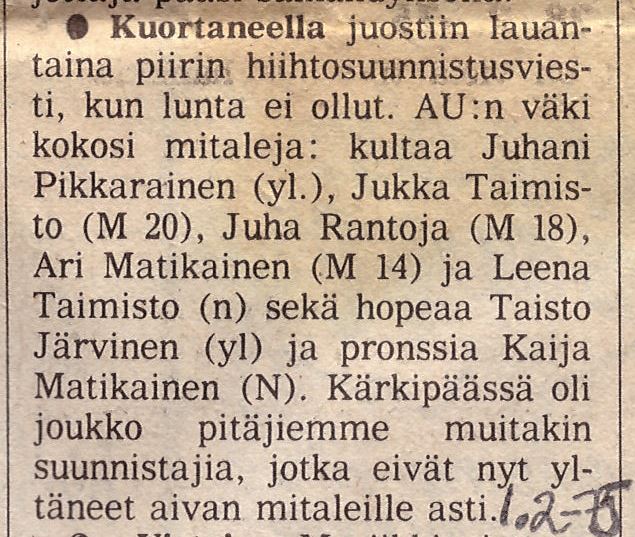 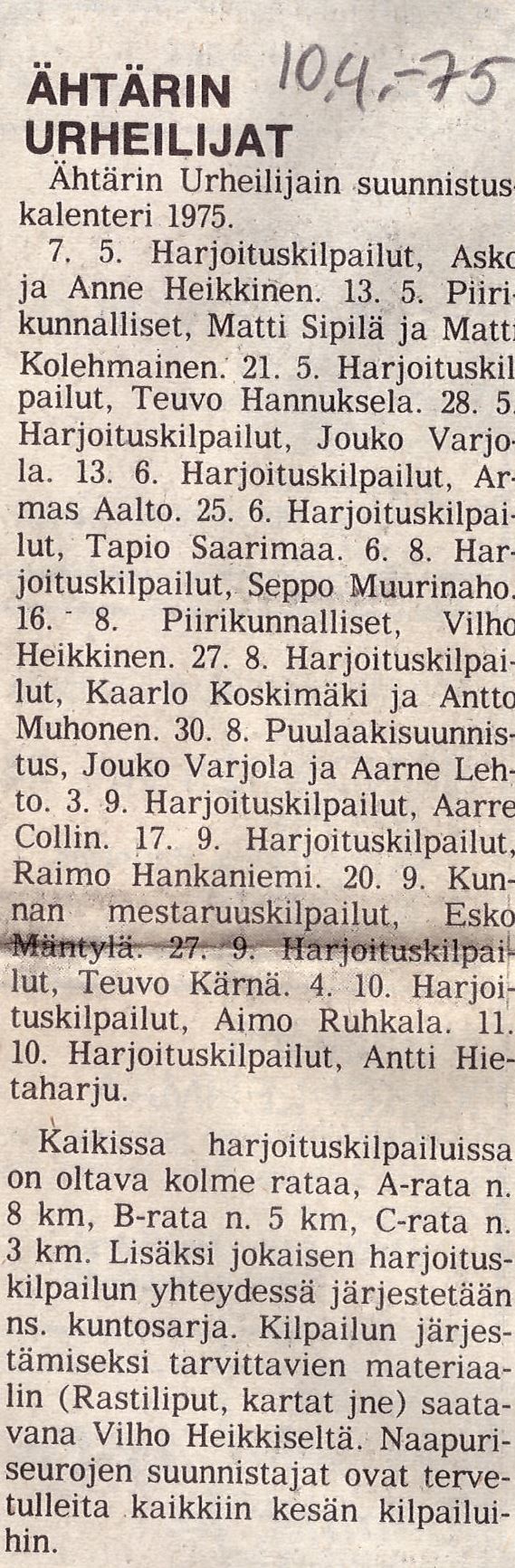 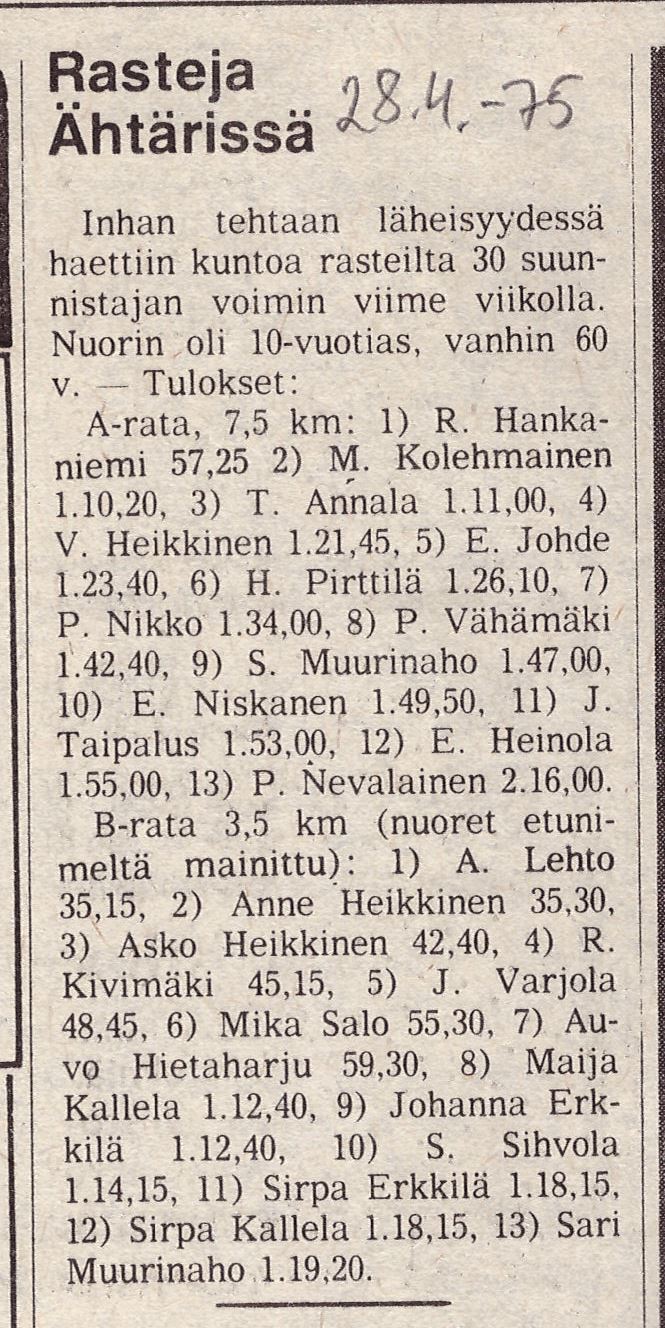 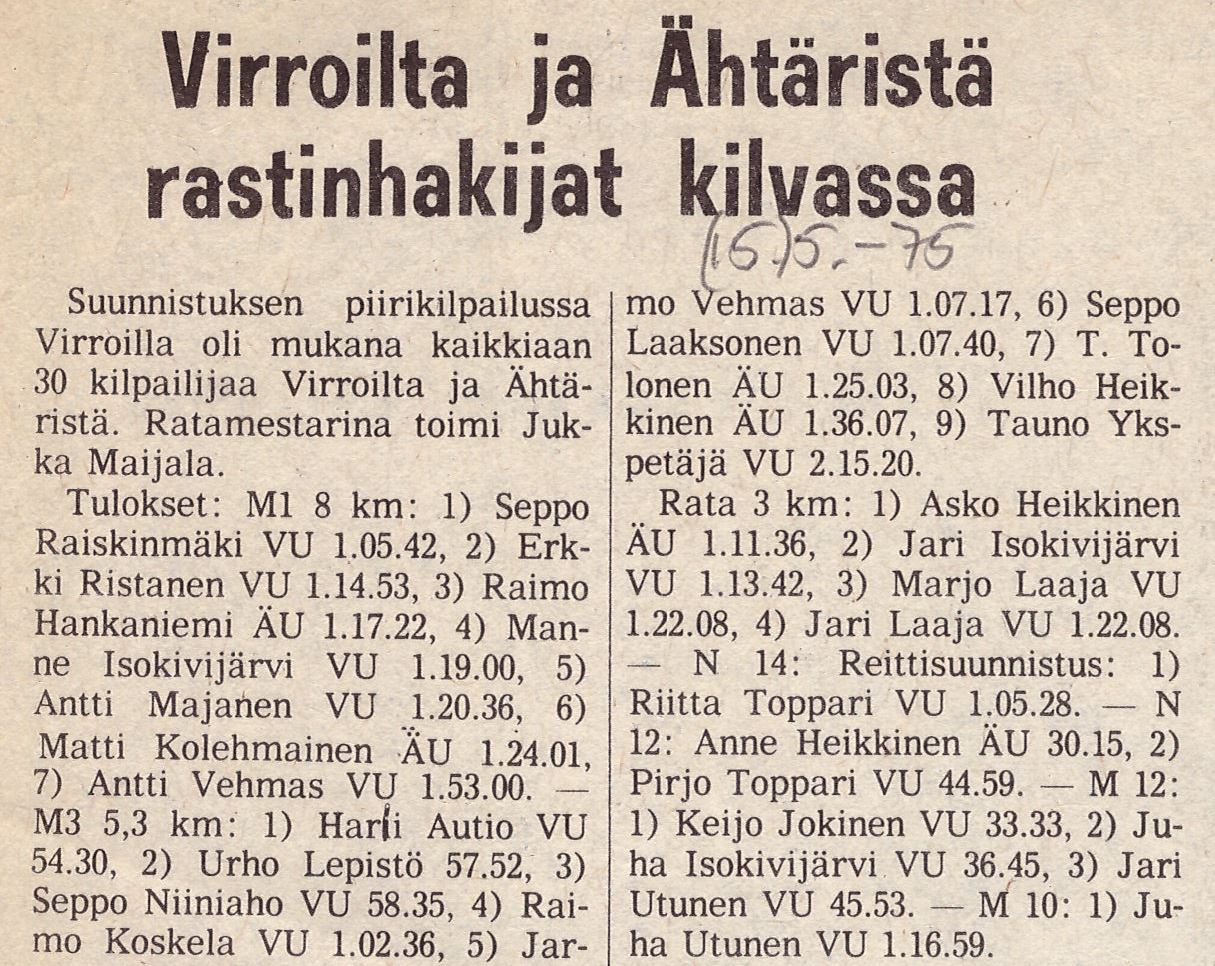 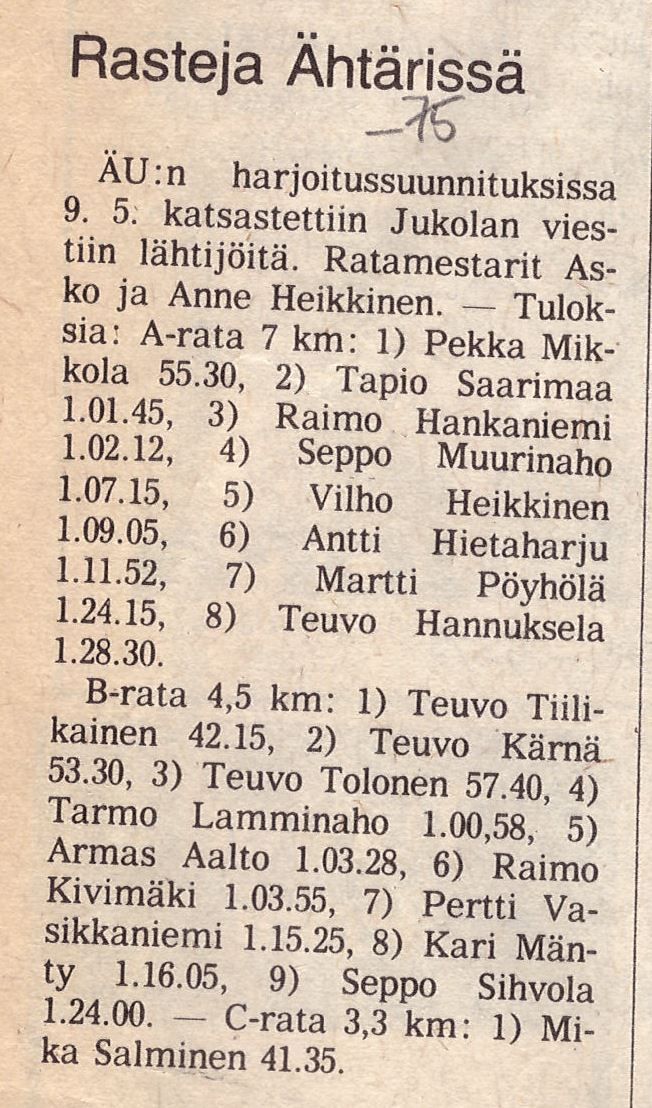 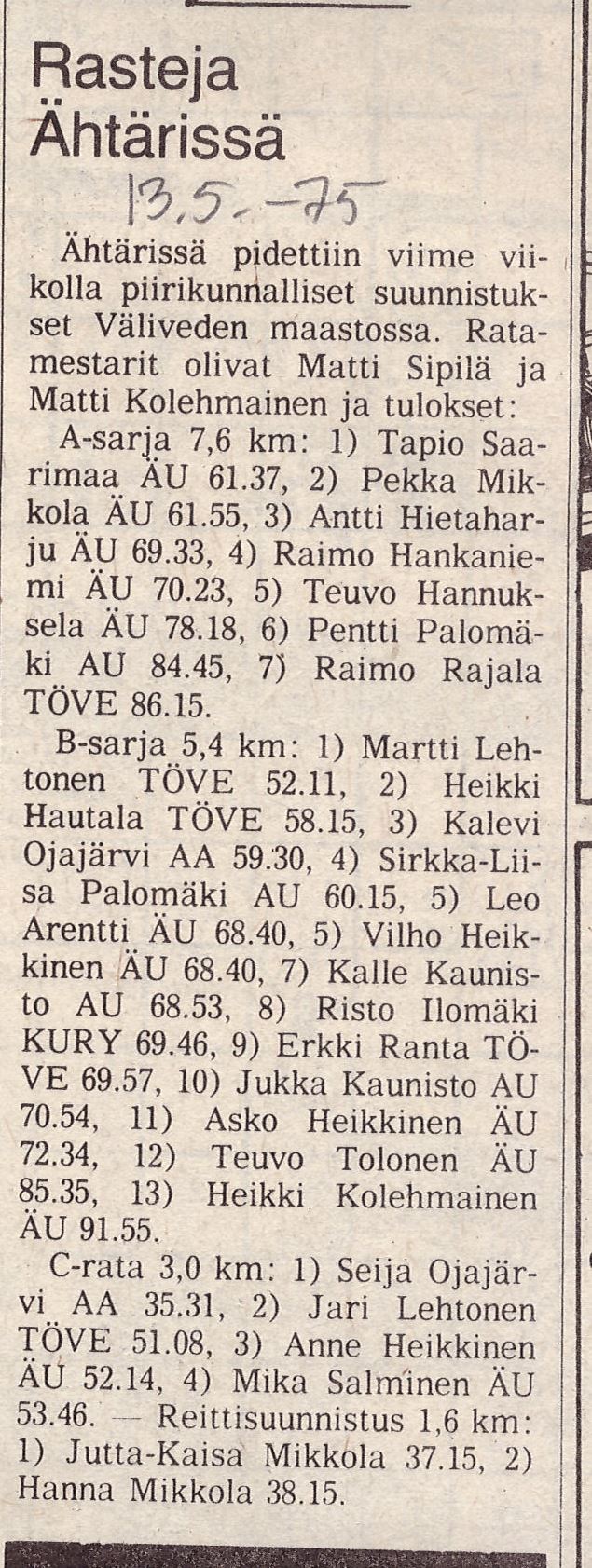 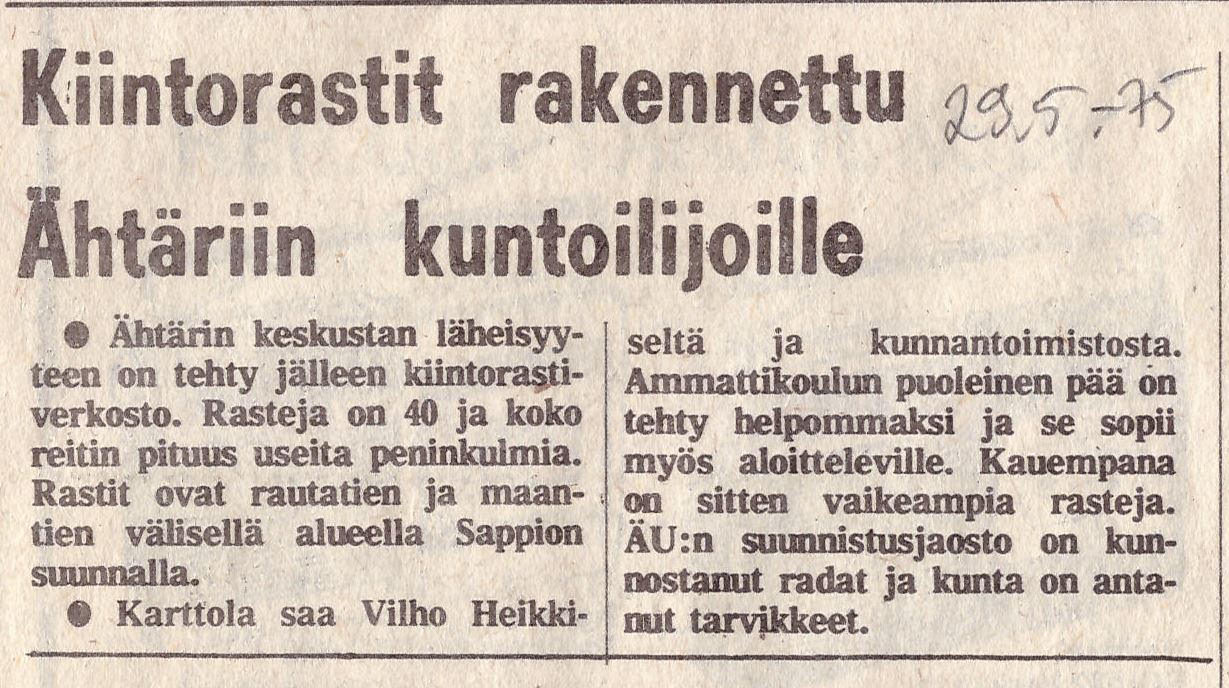 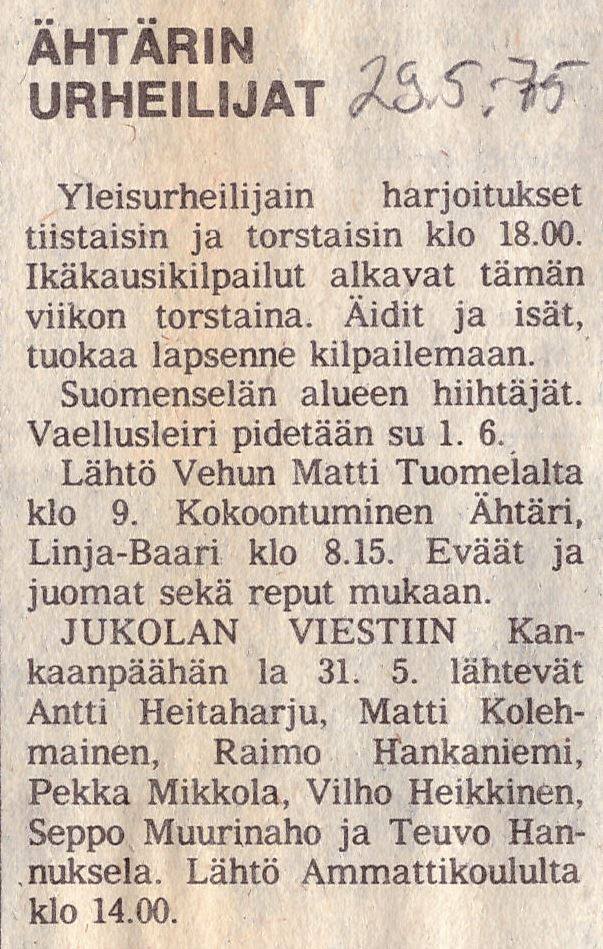 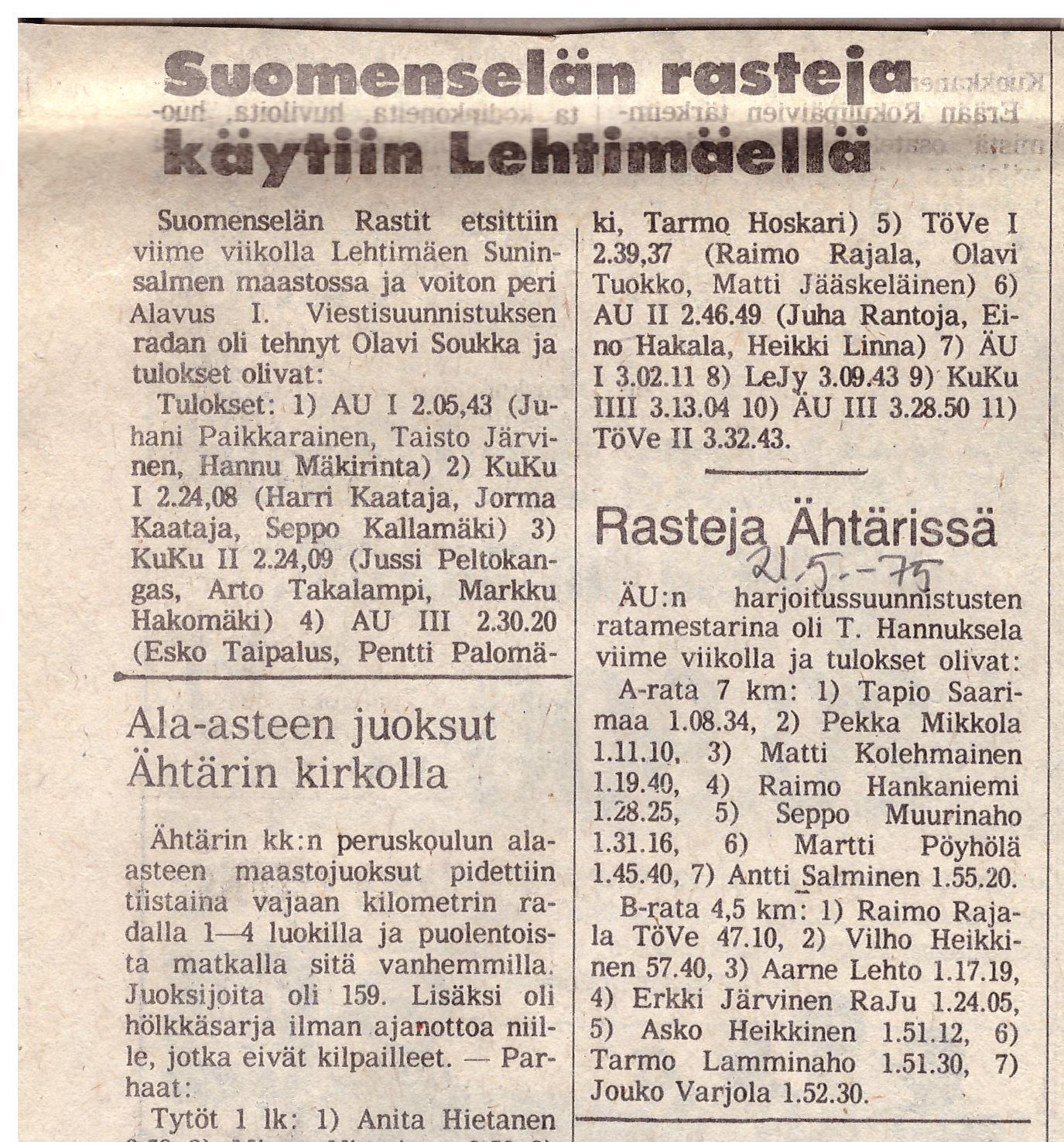 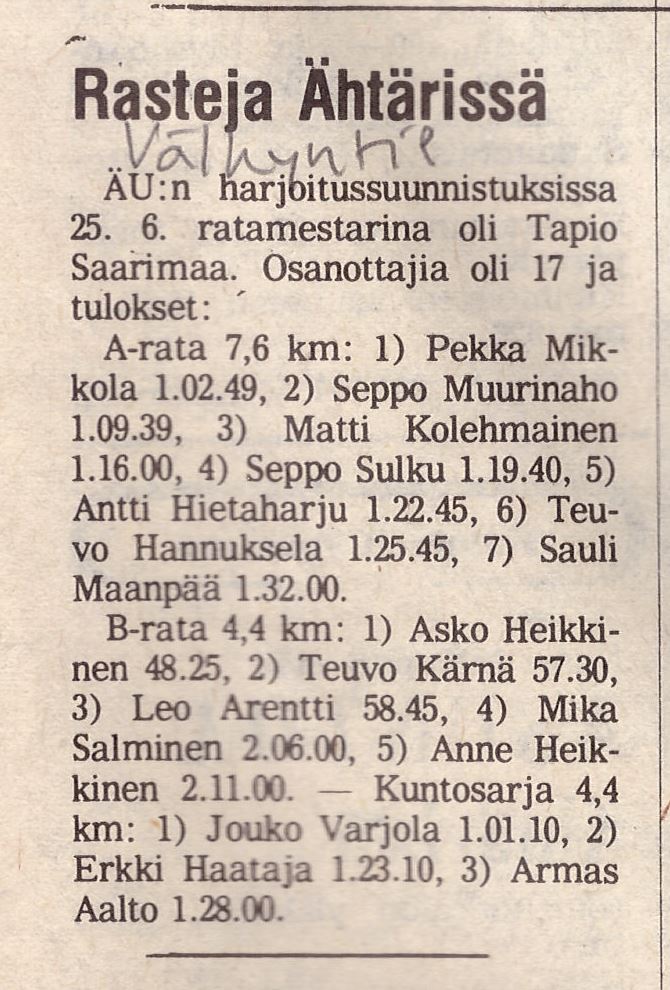 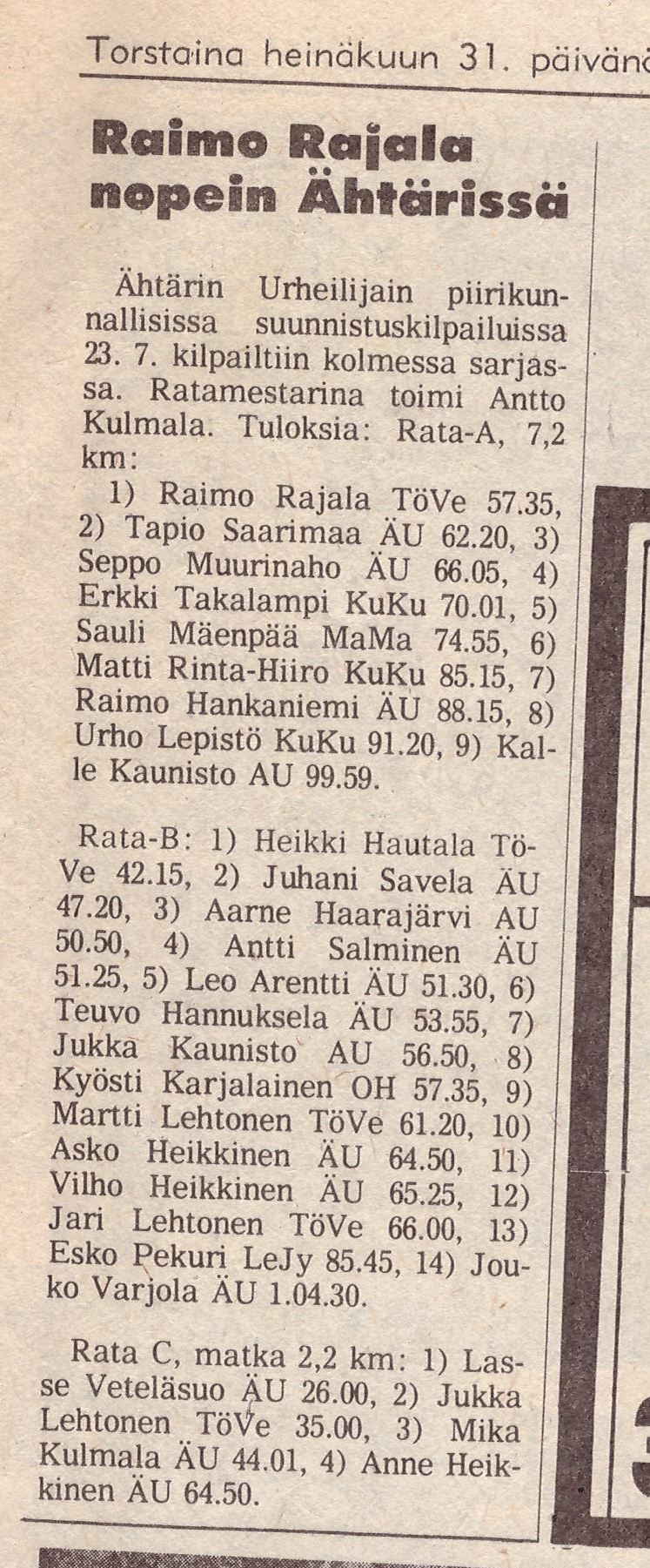 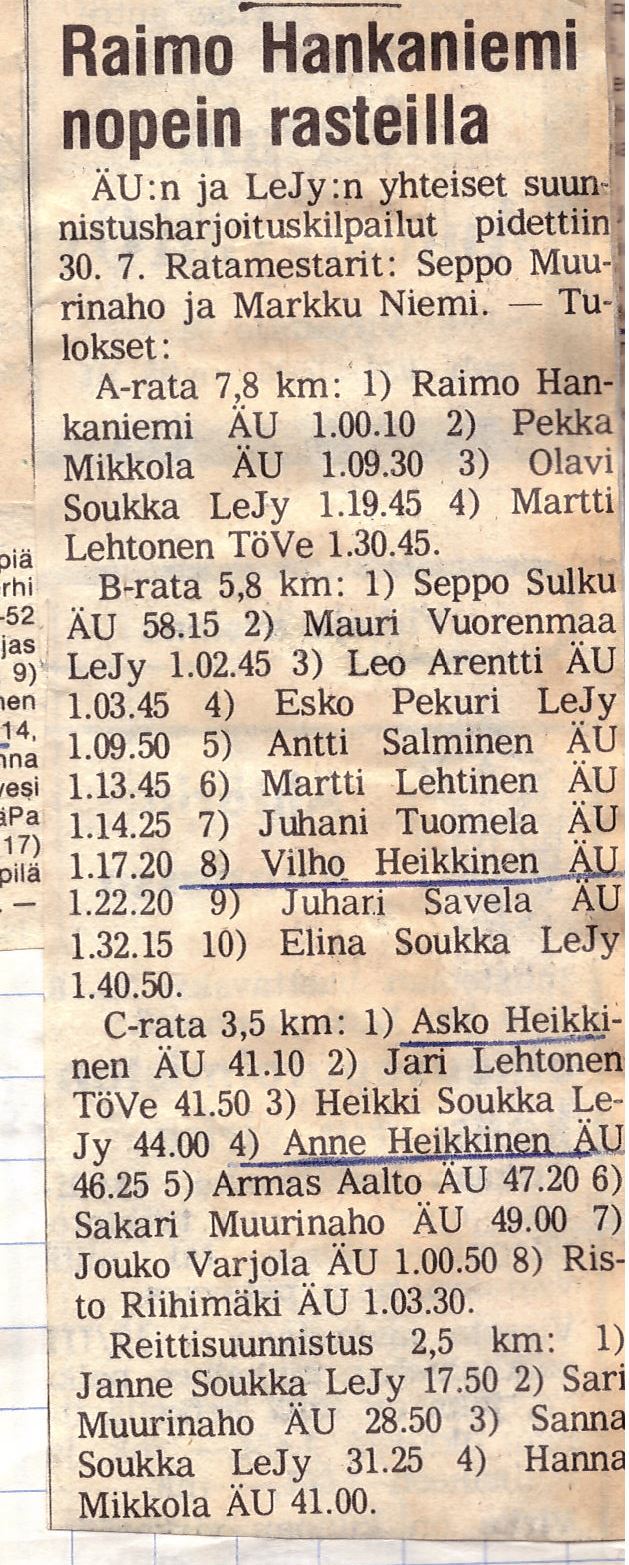 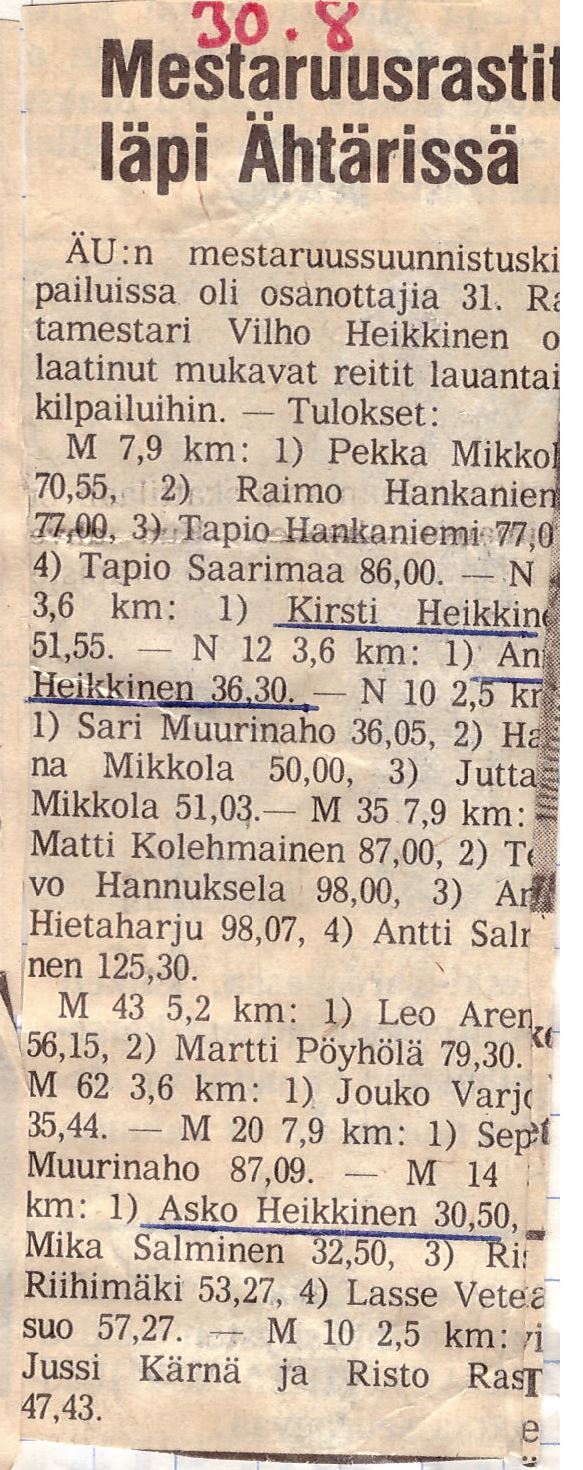 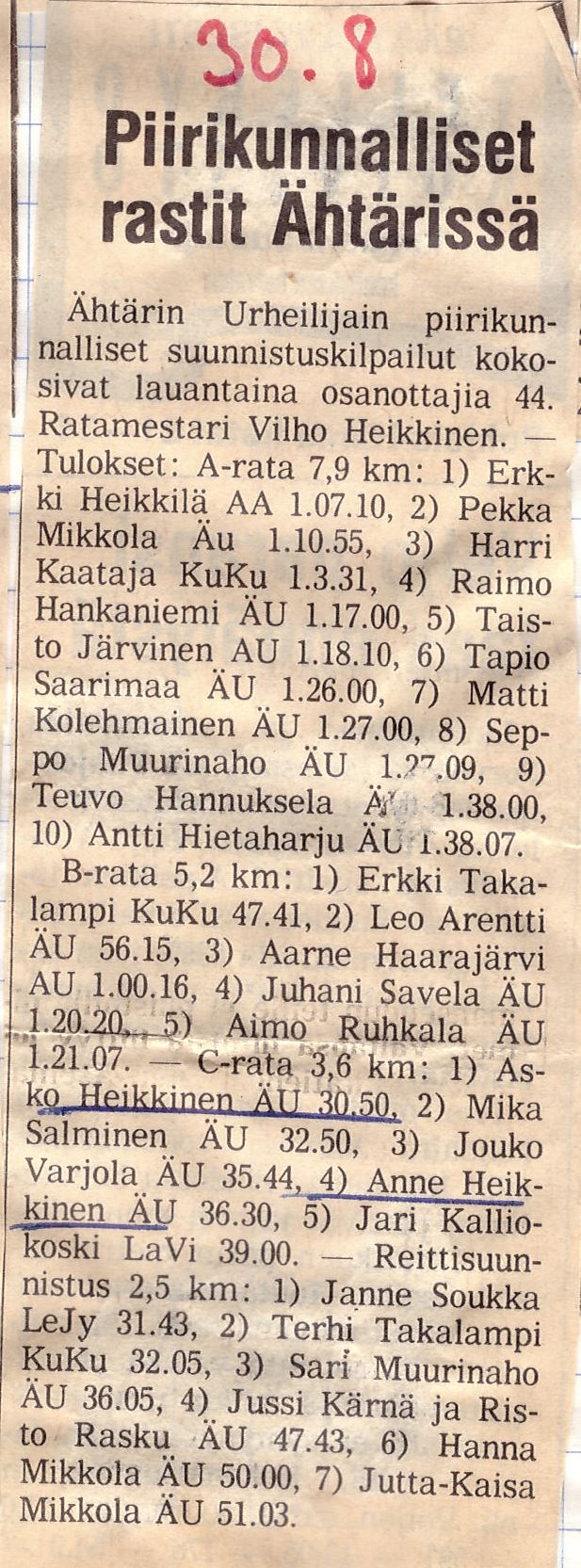 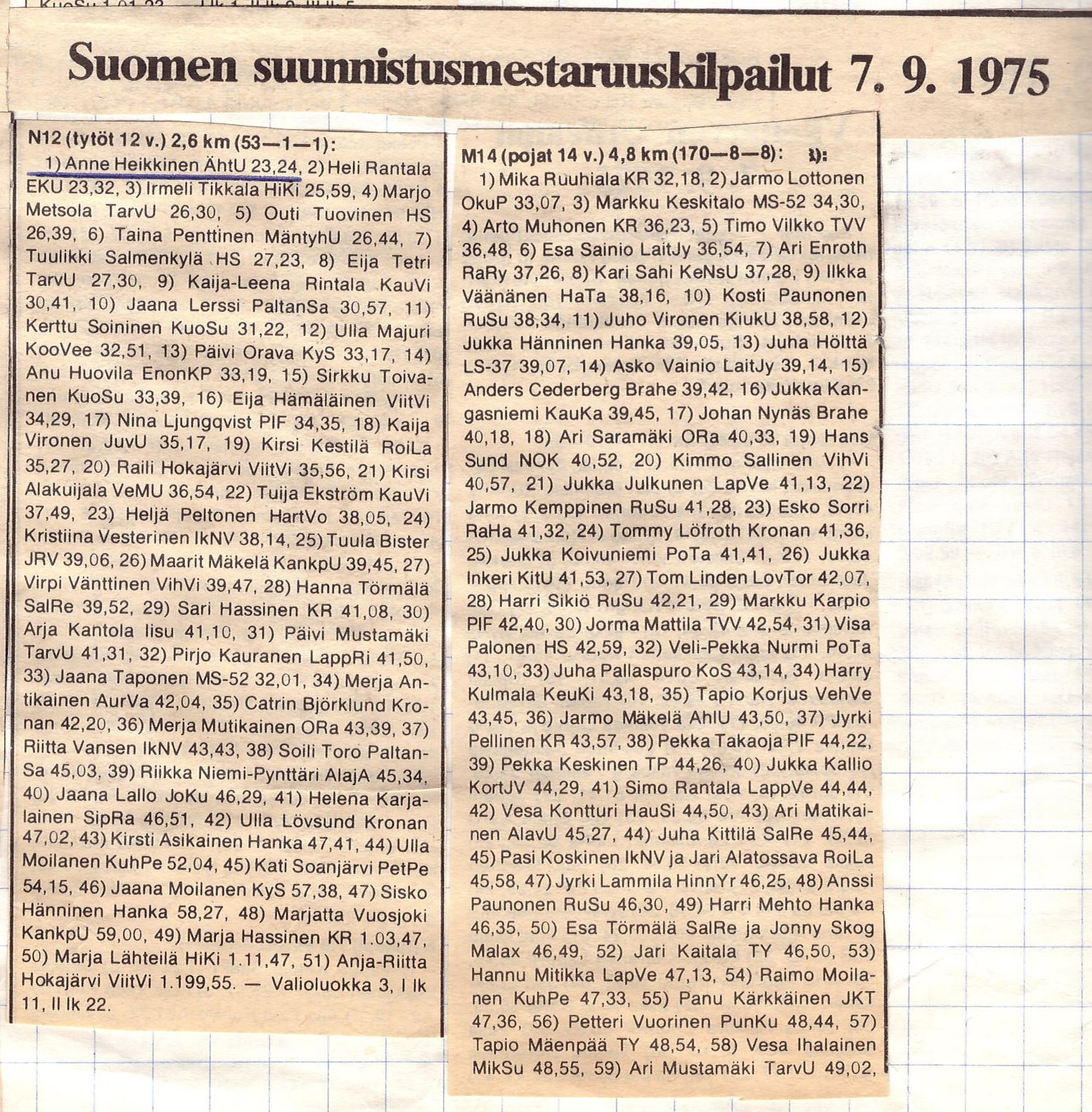    18.9.-75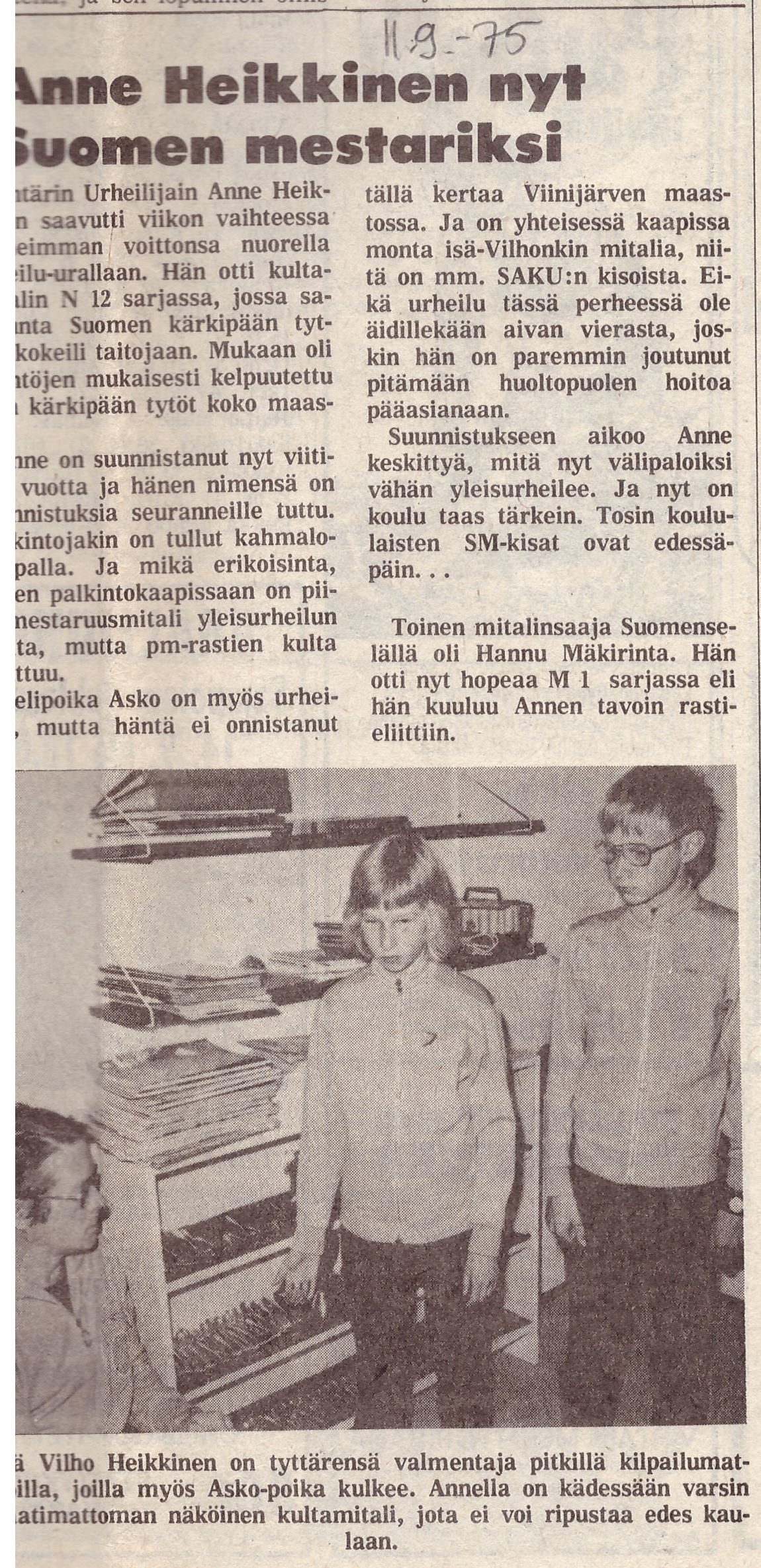 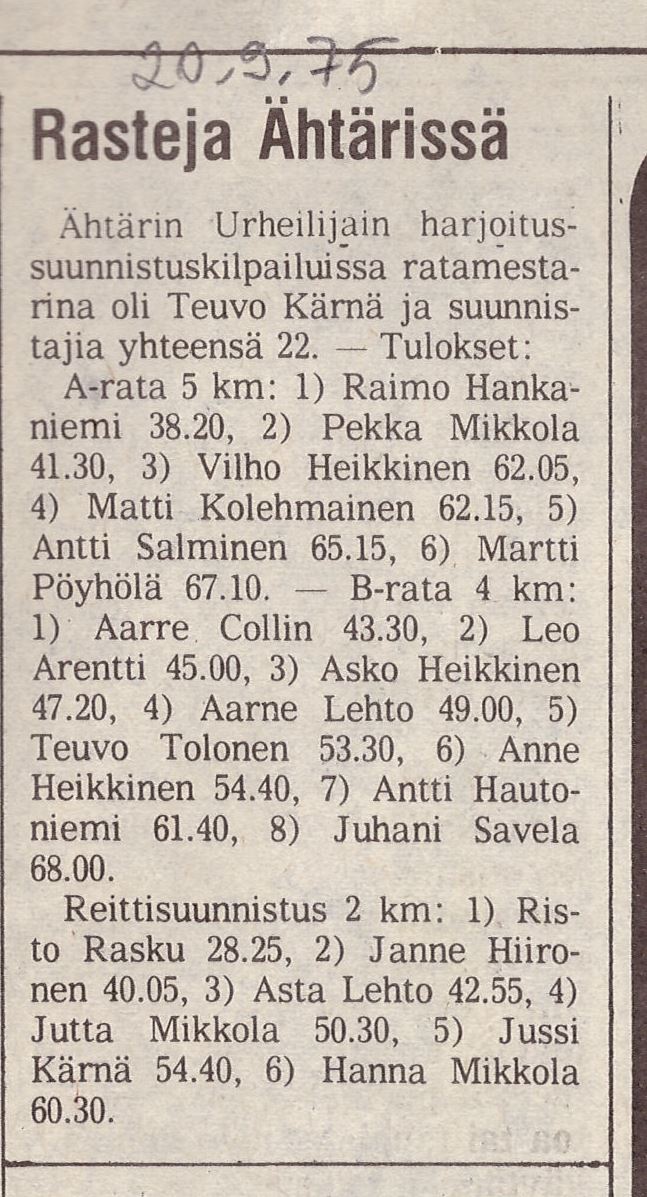 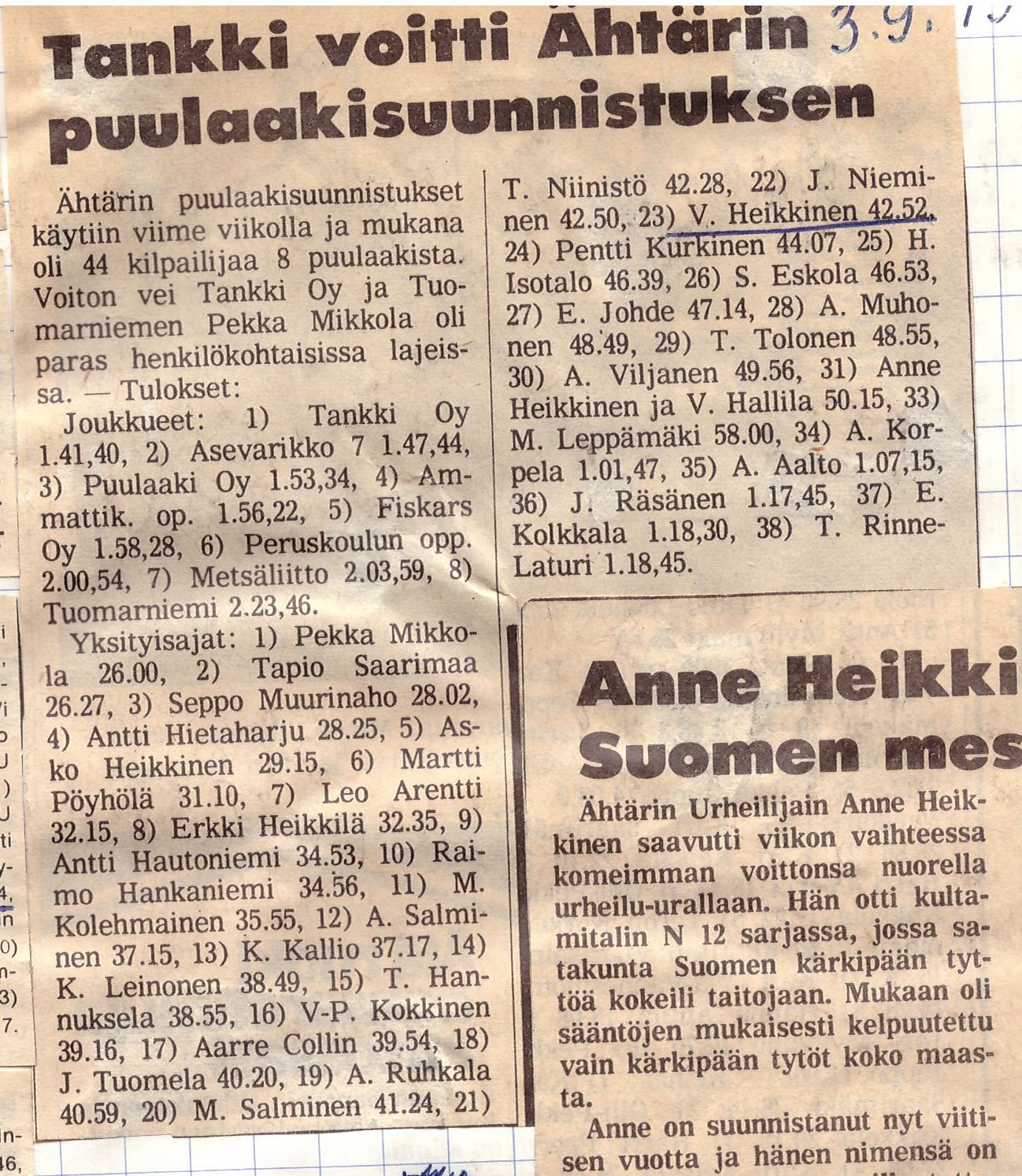 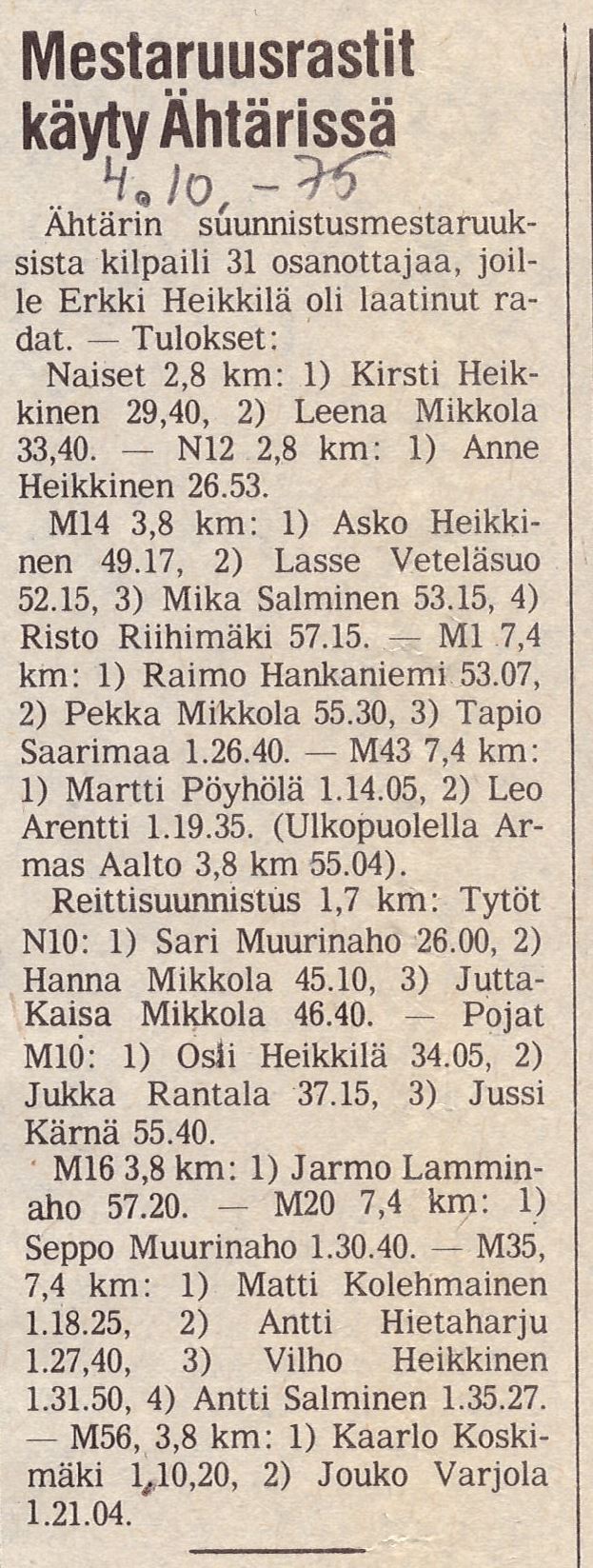 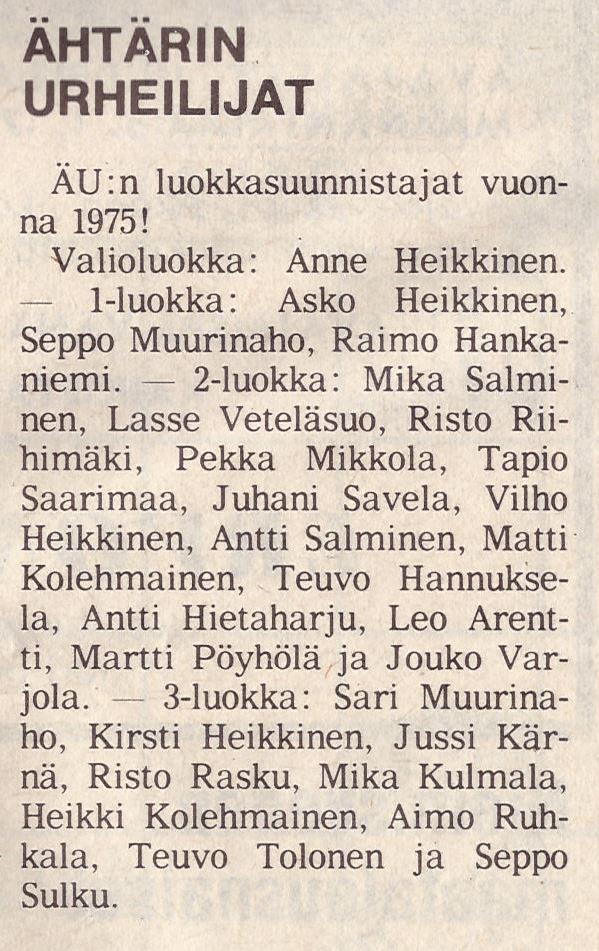 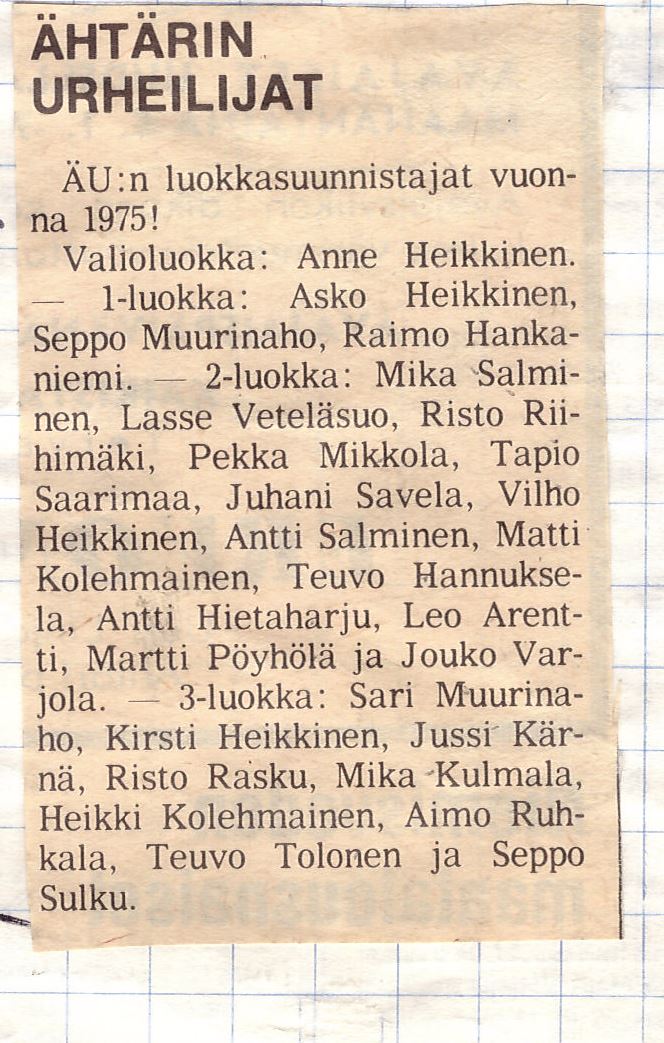 1976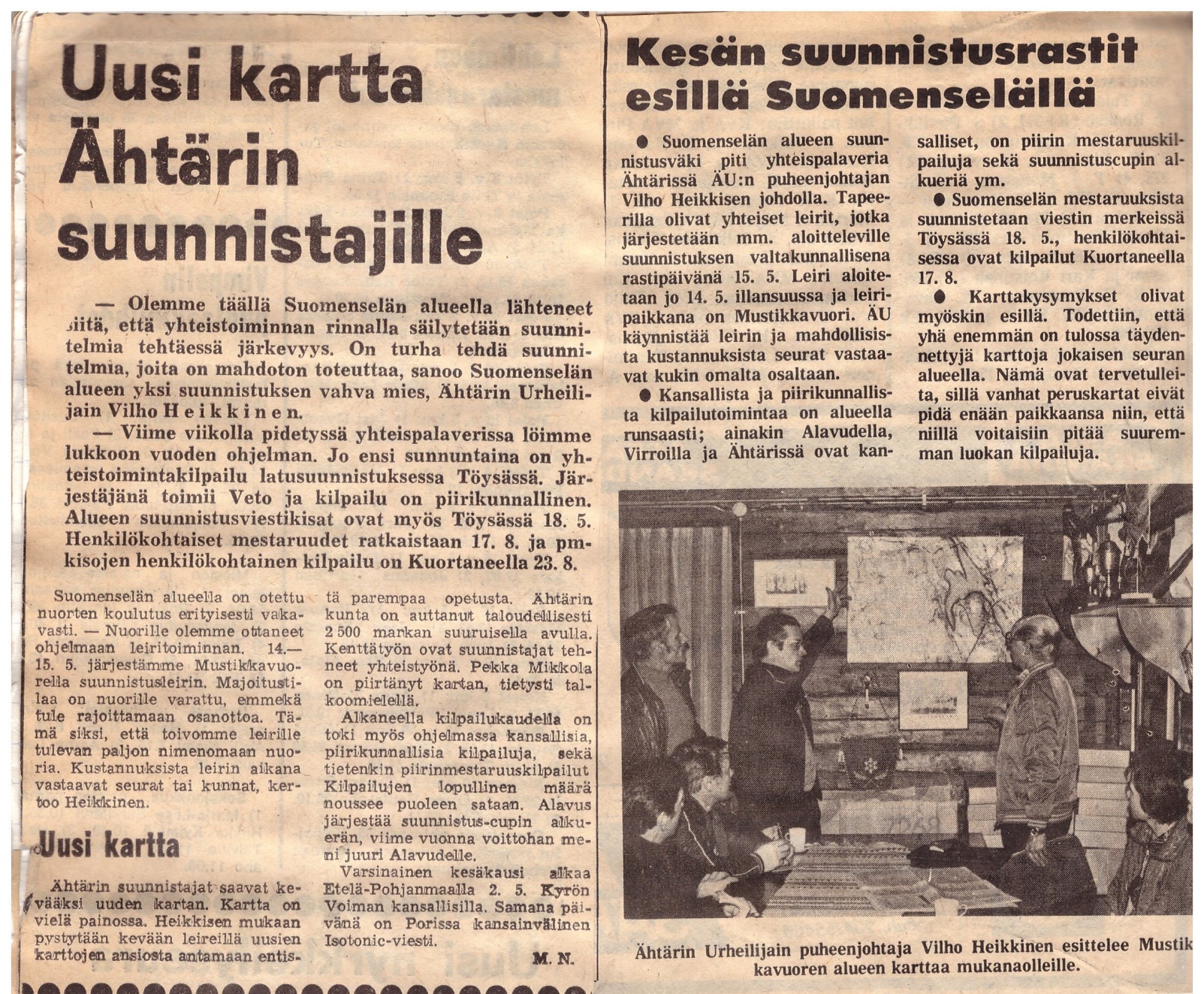 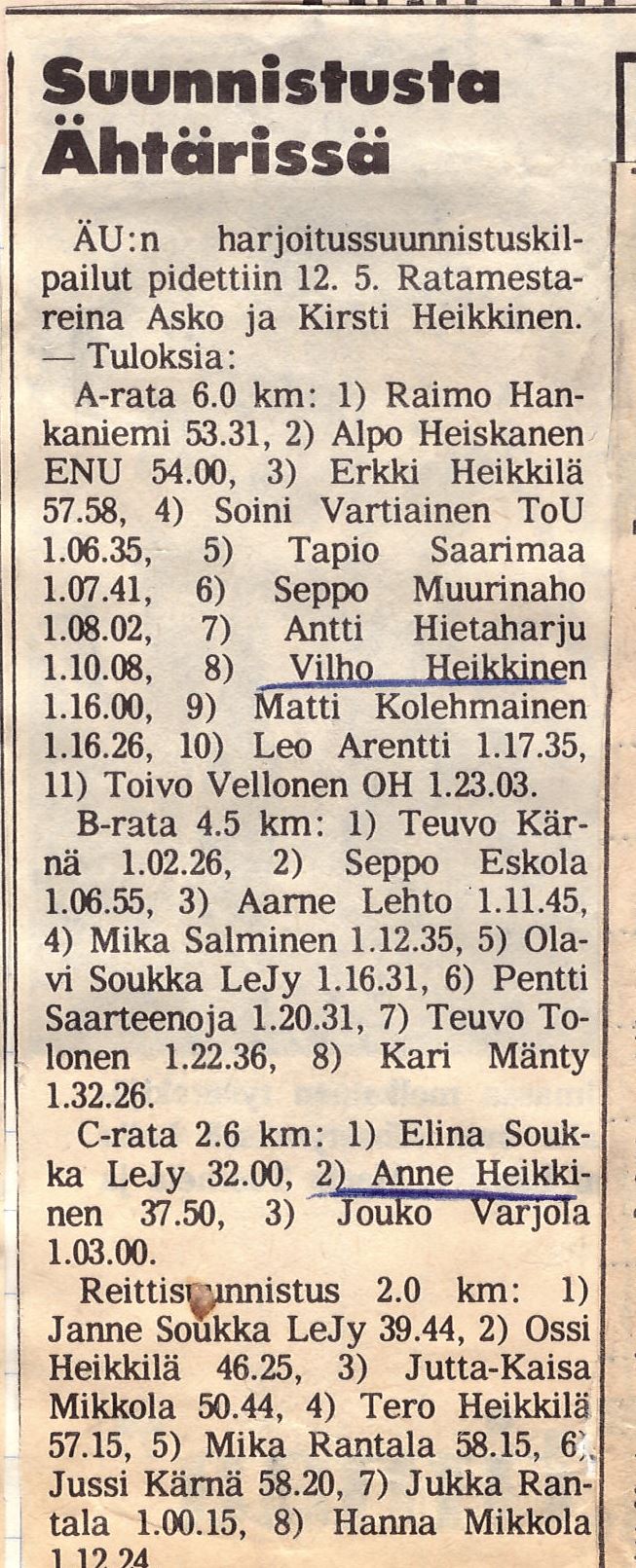 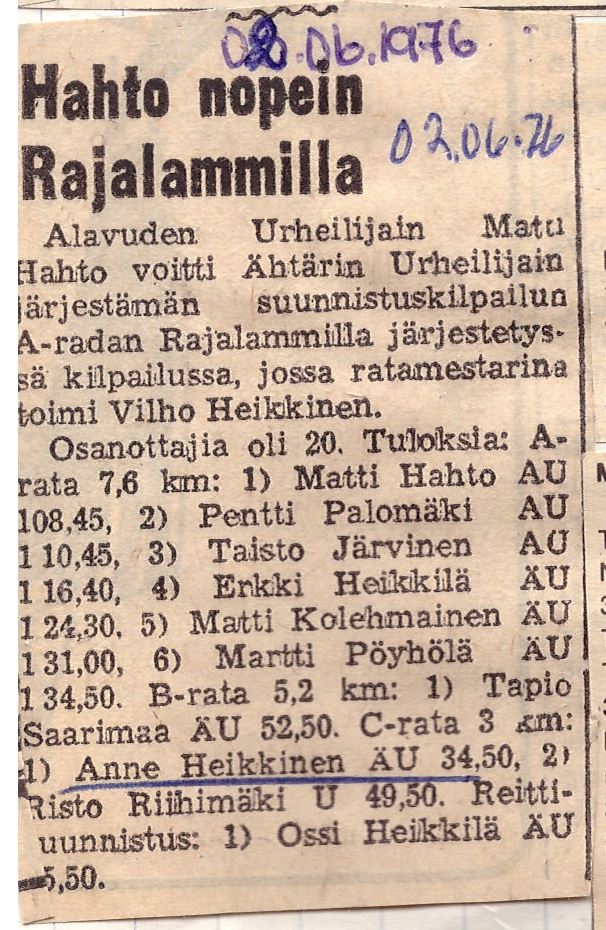  20.5.1976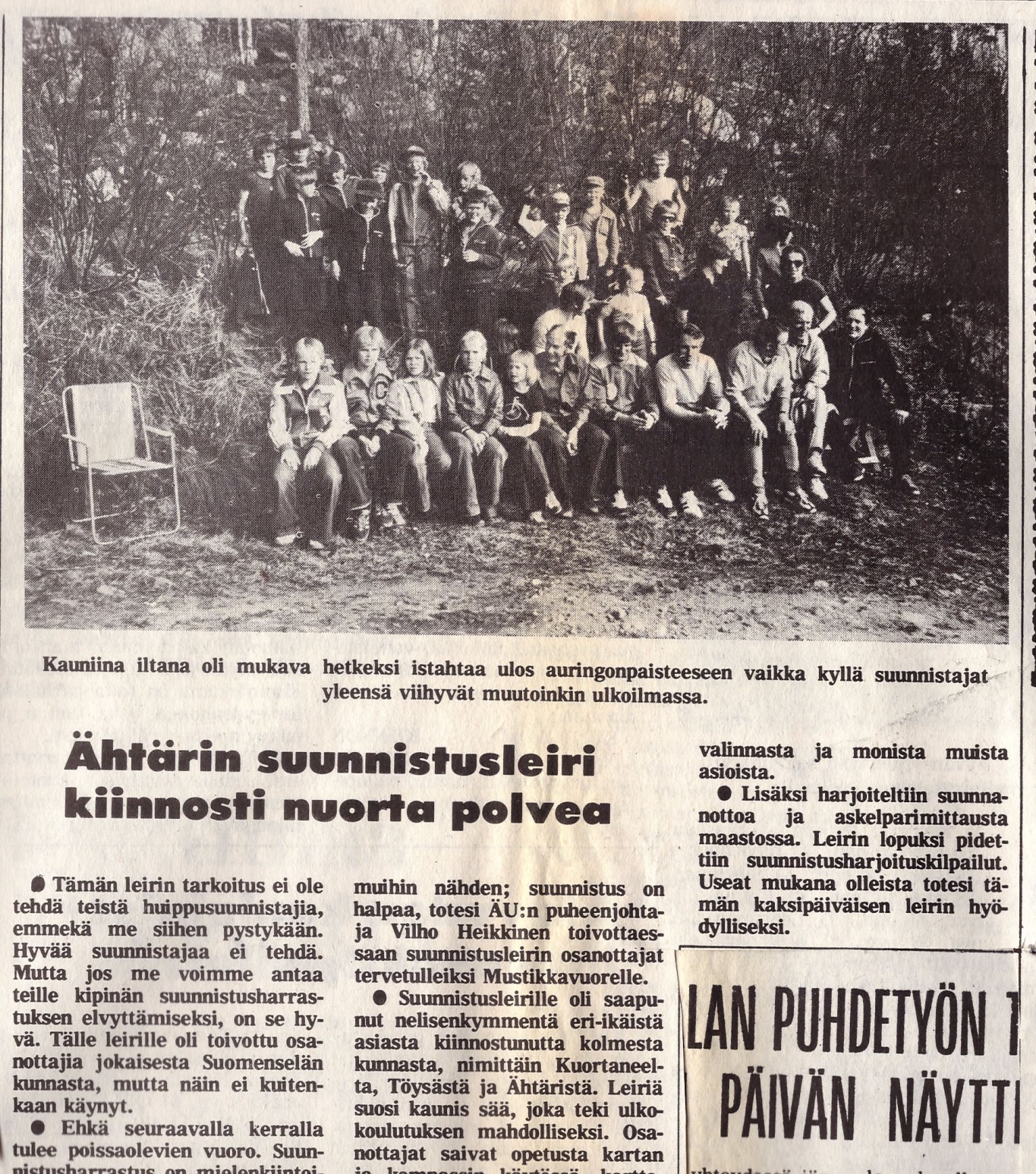 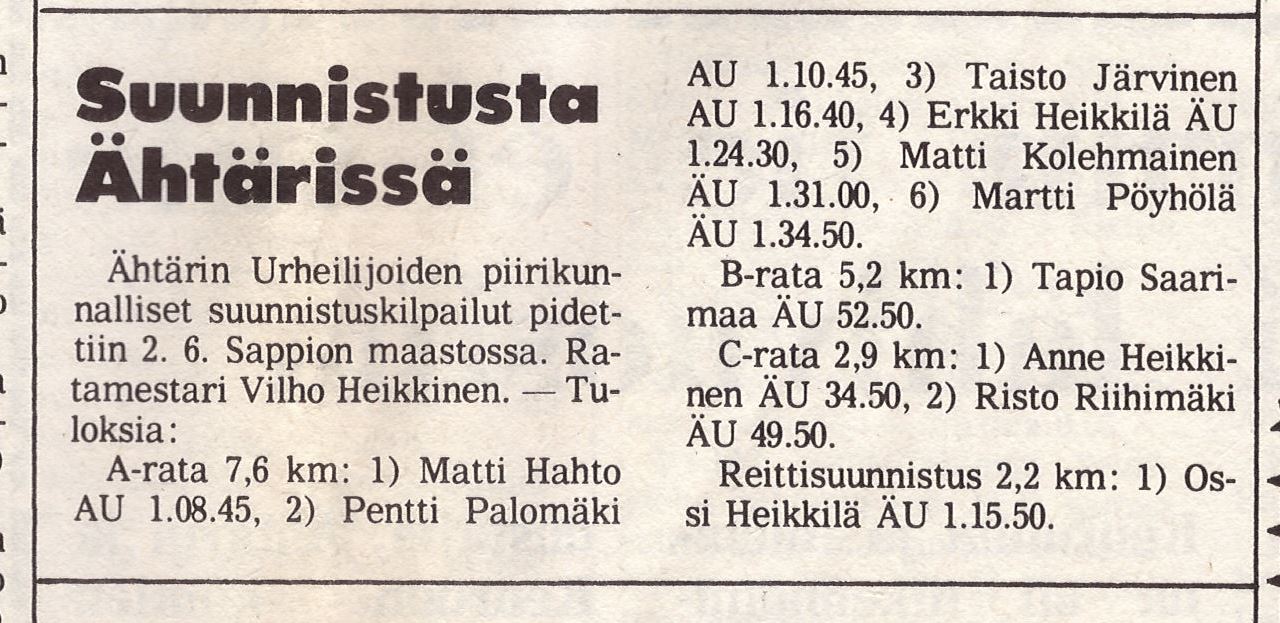 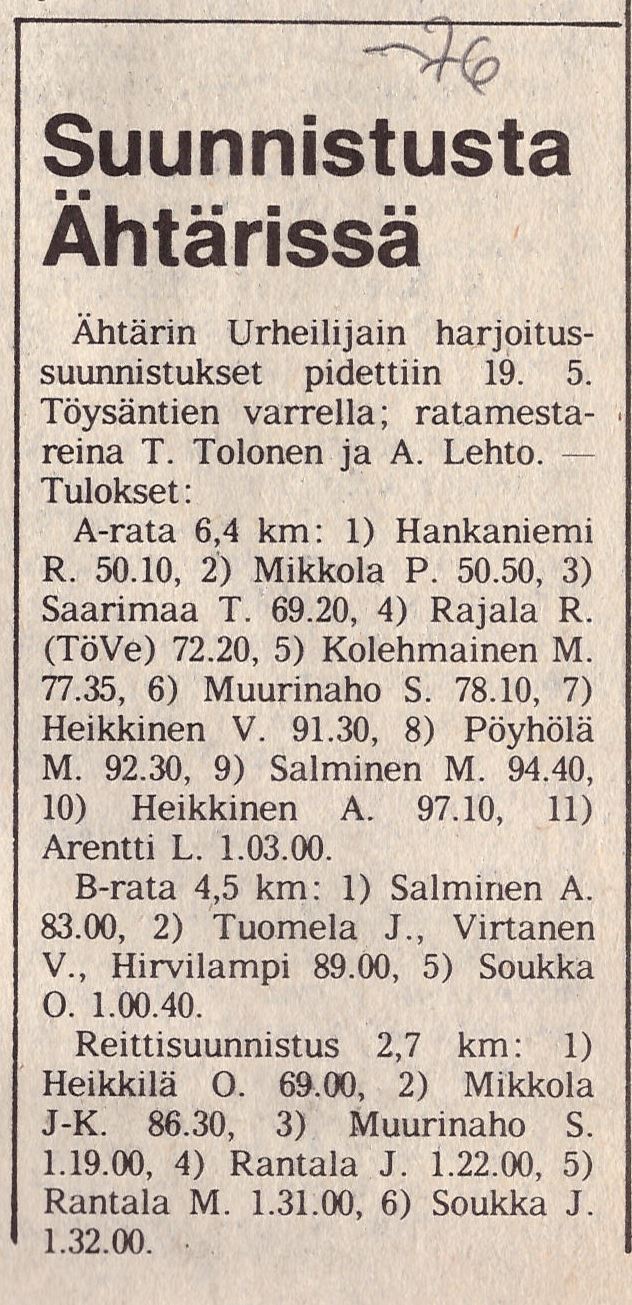 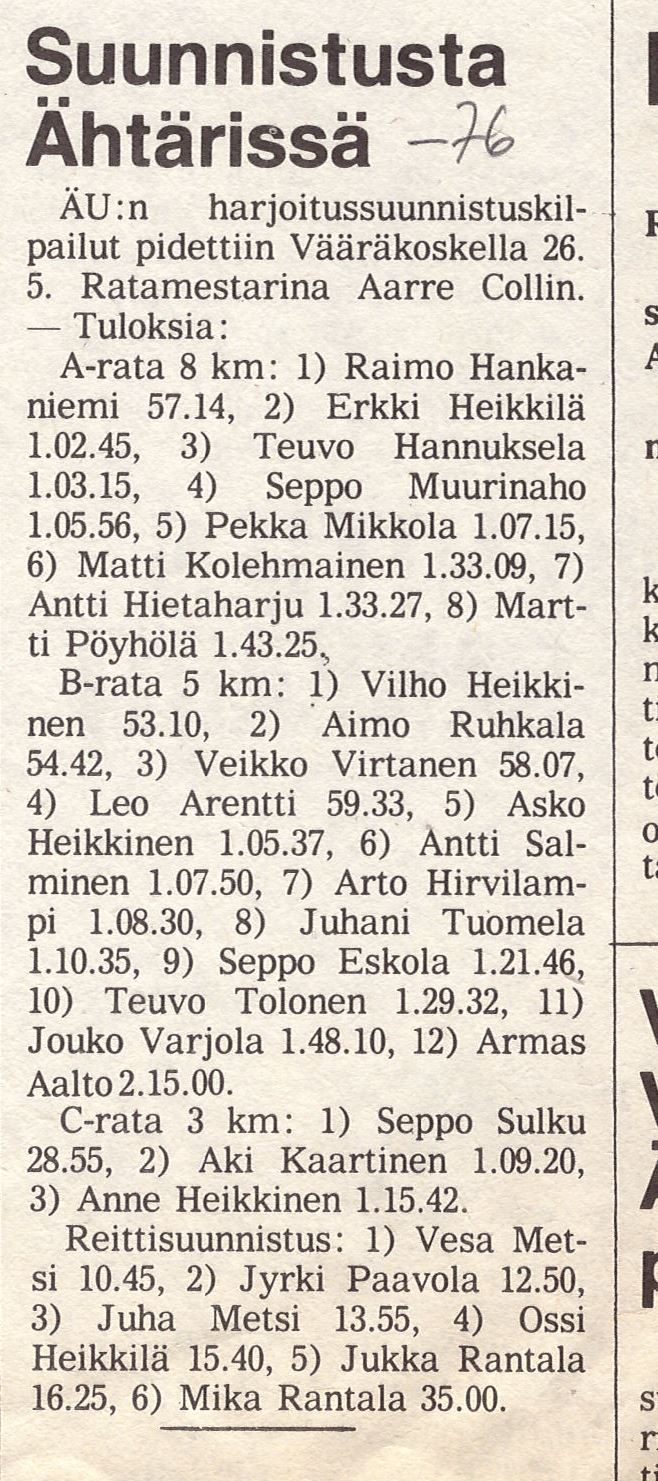 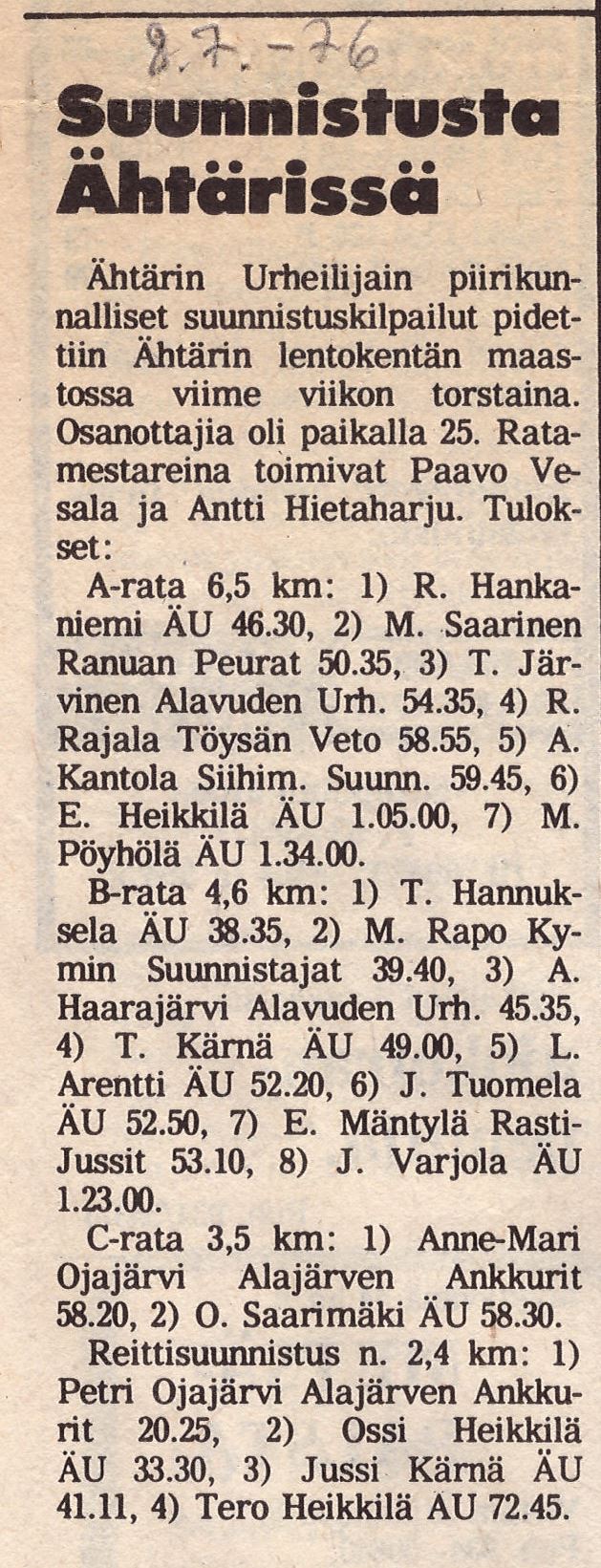 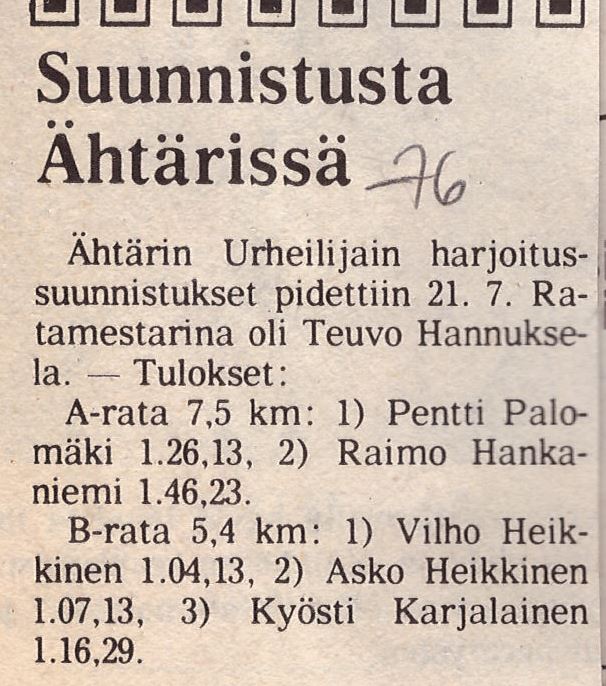 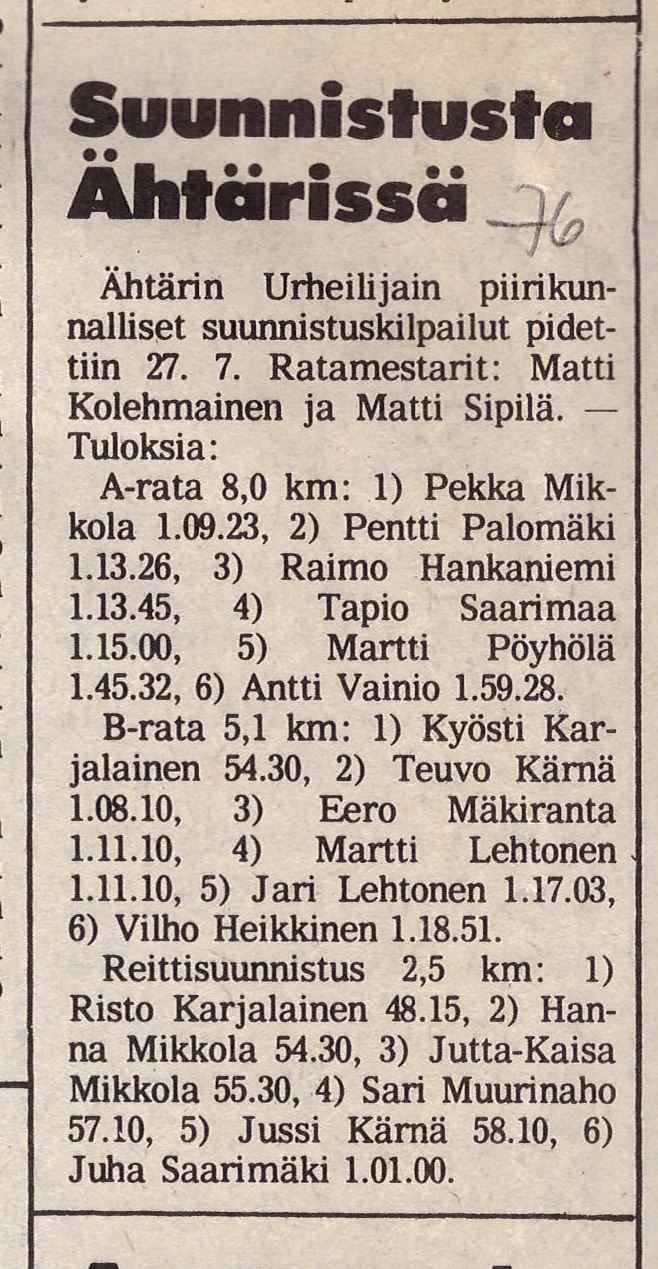 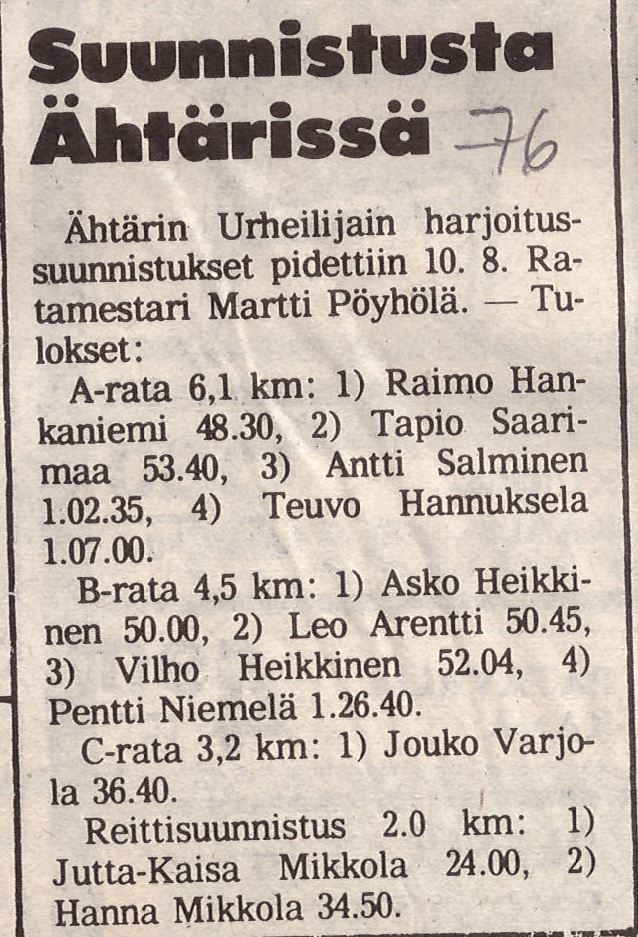 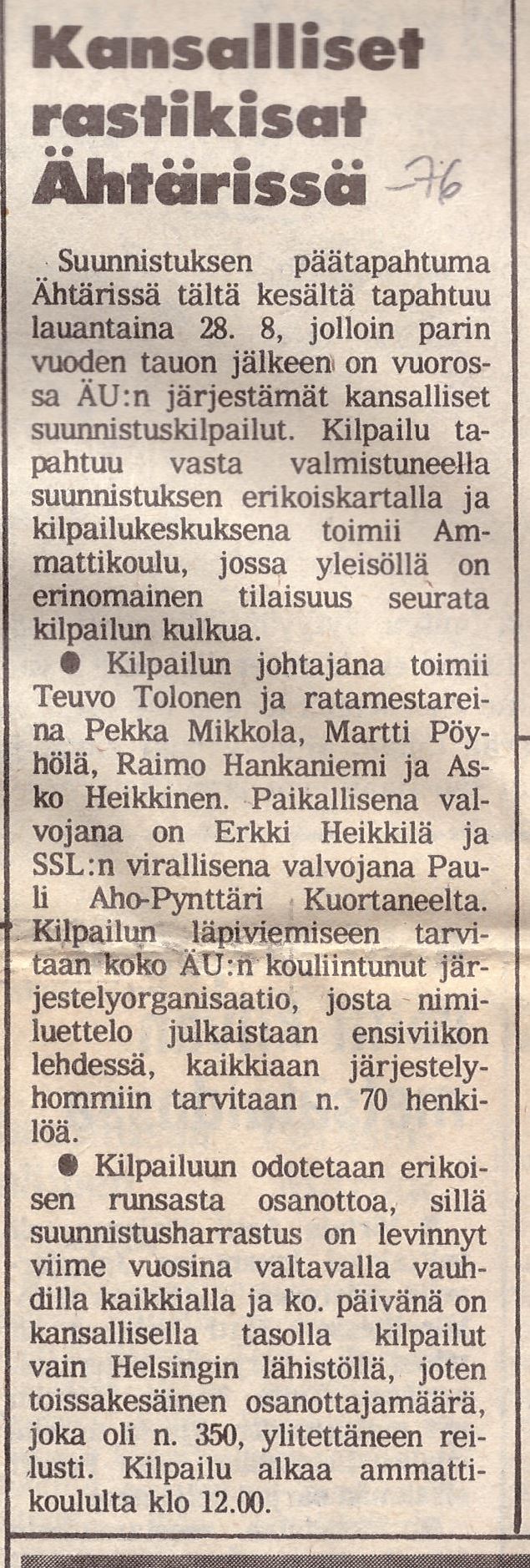 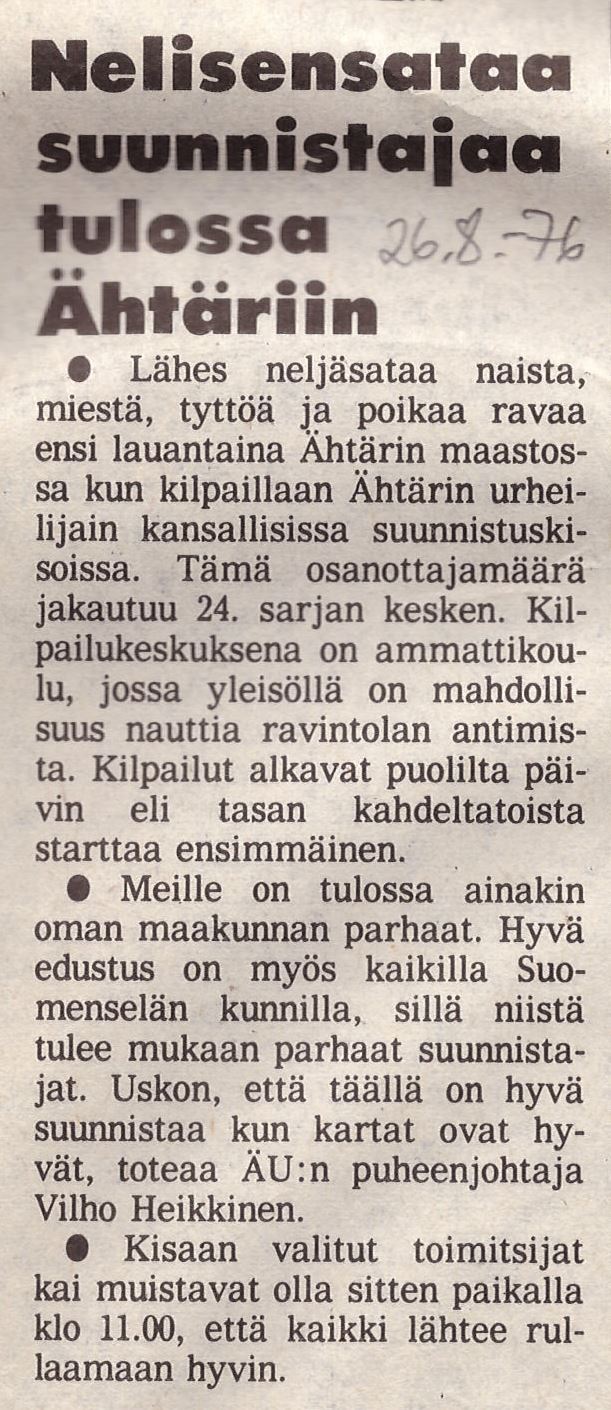 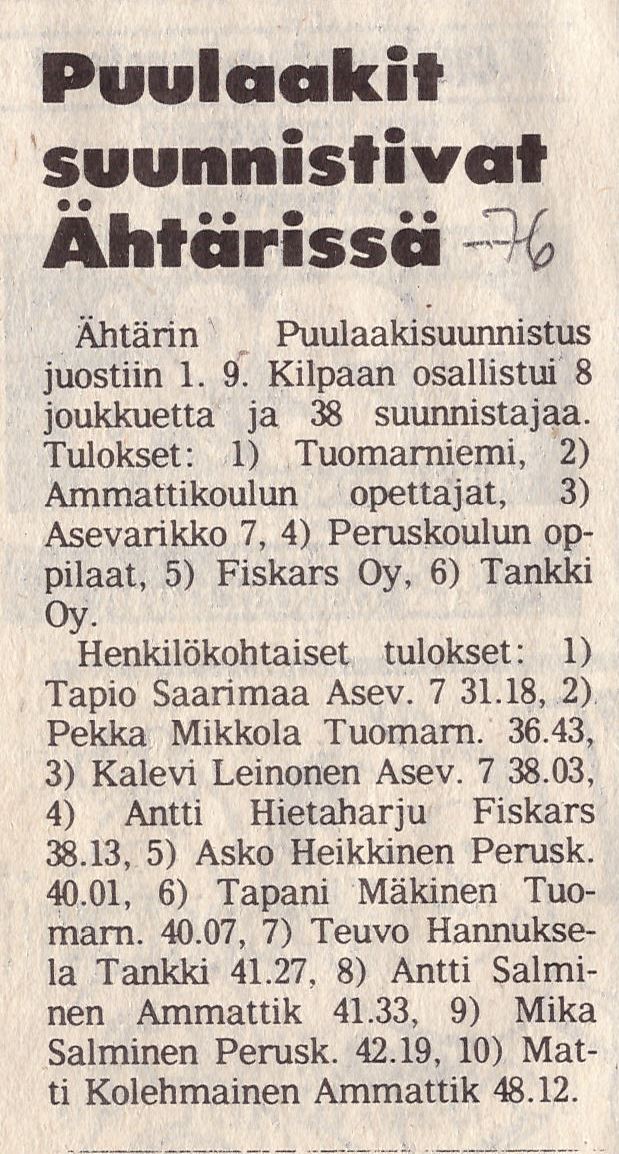 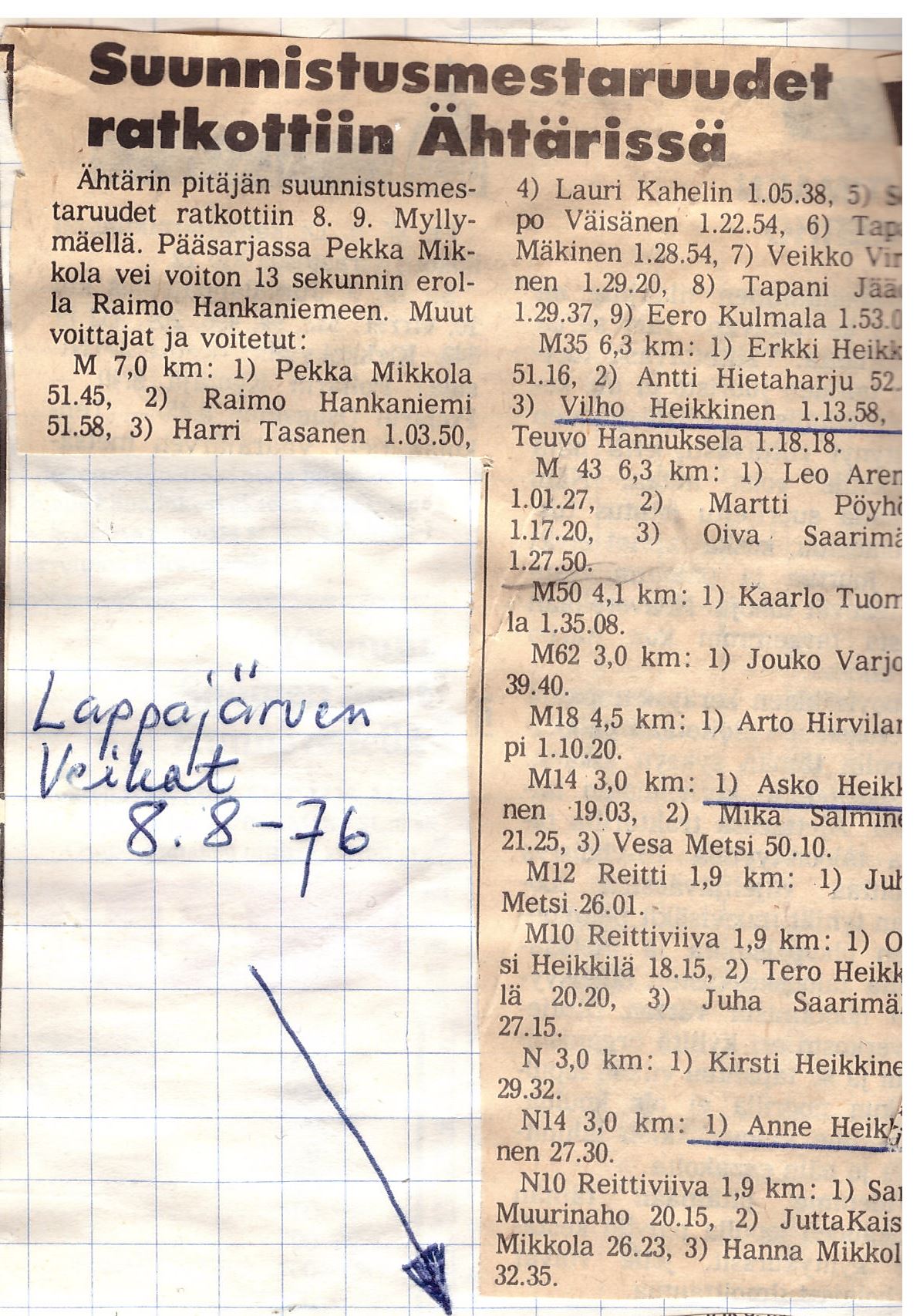 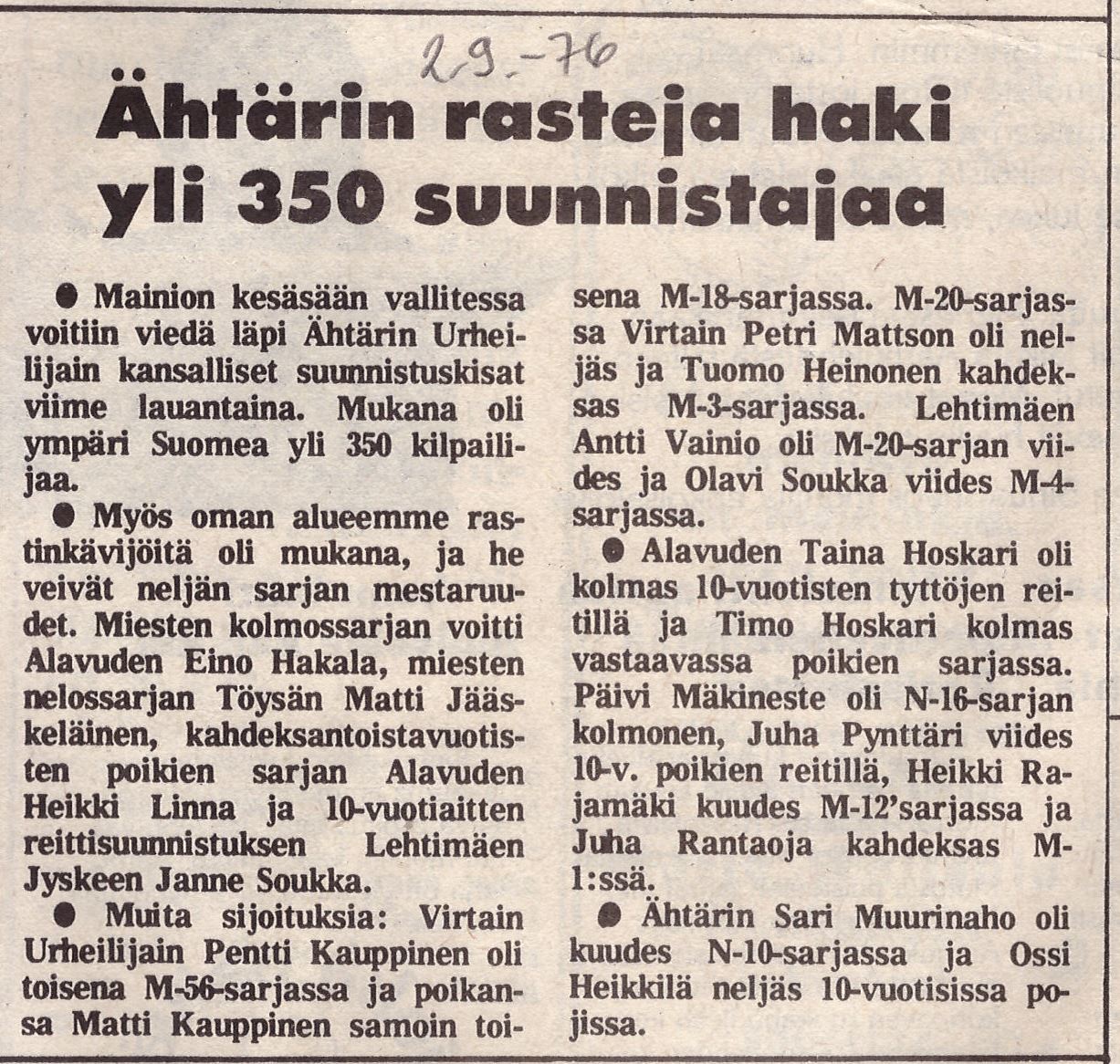 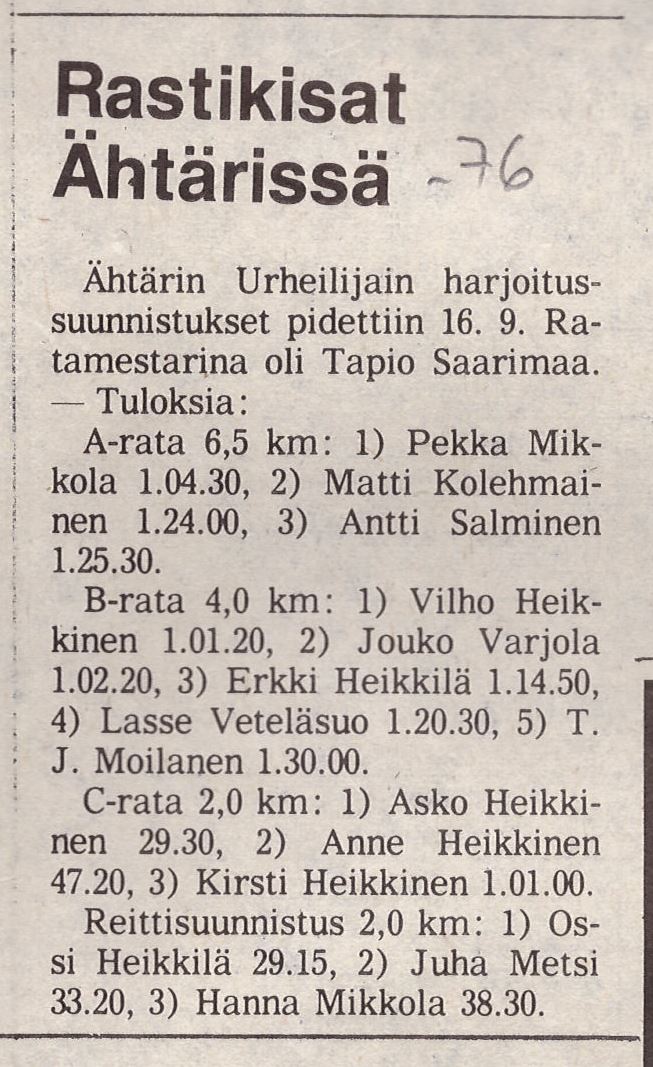 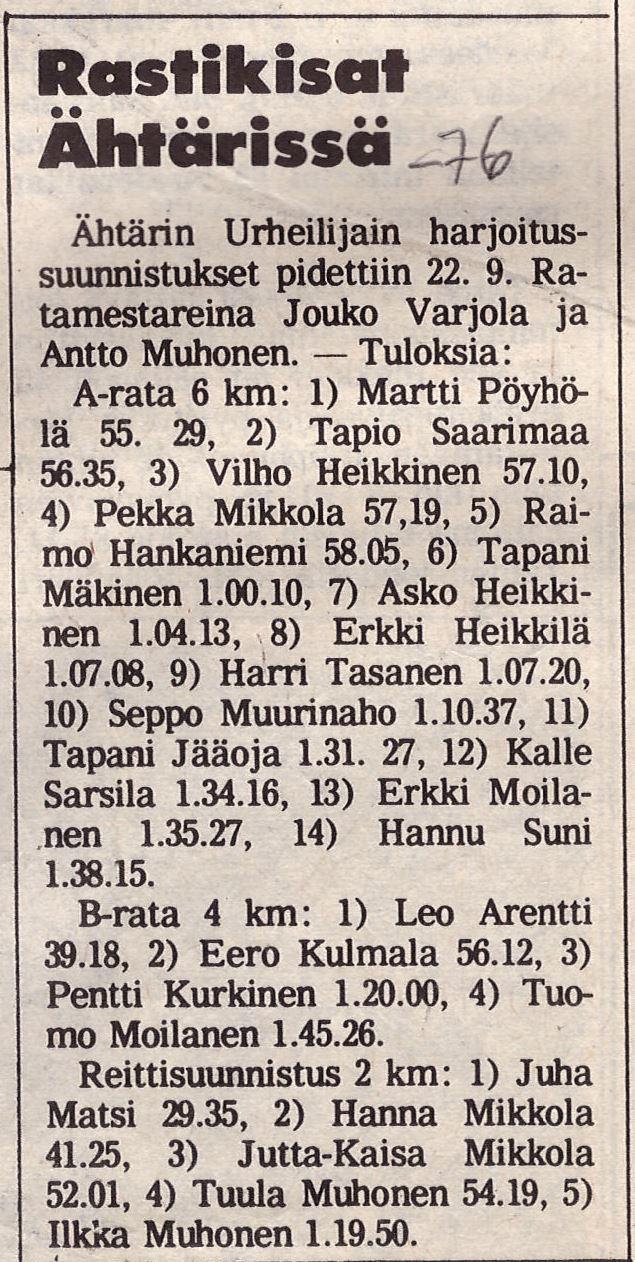 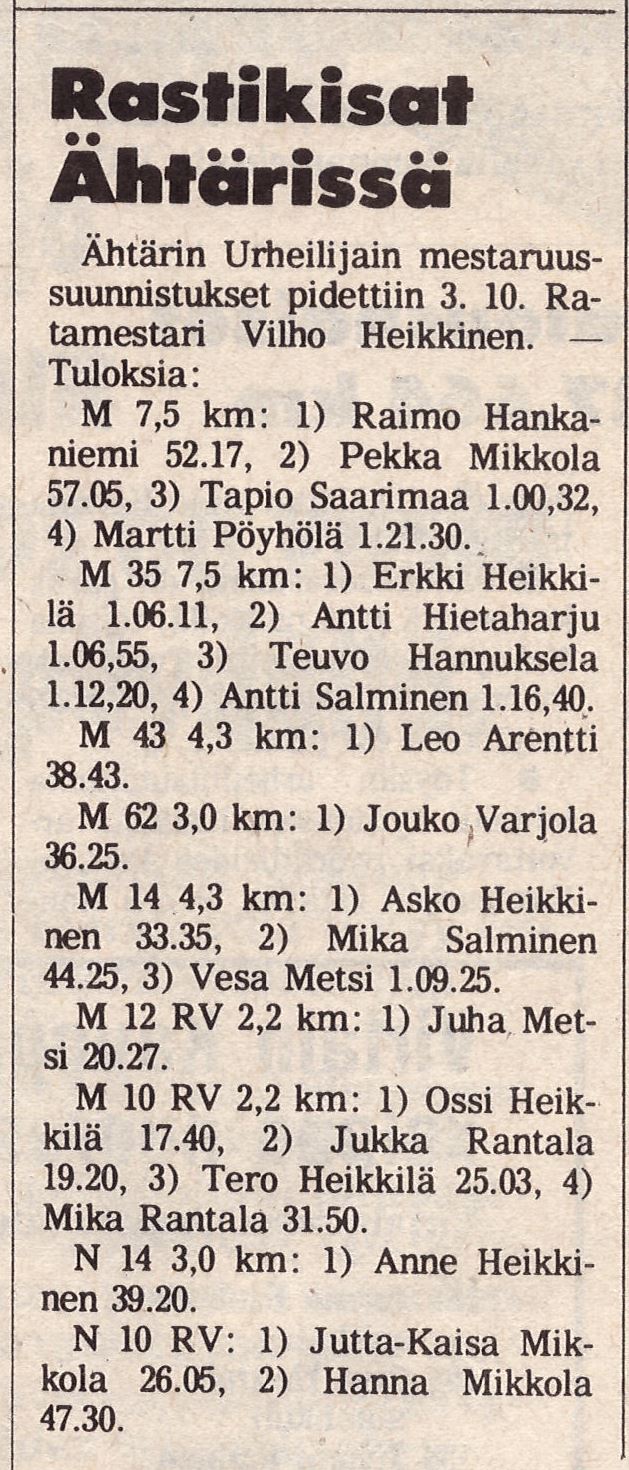 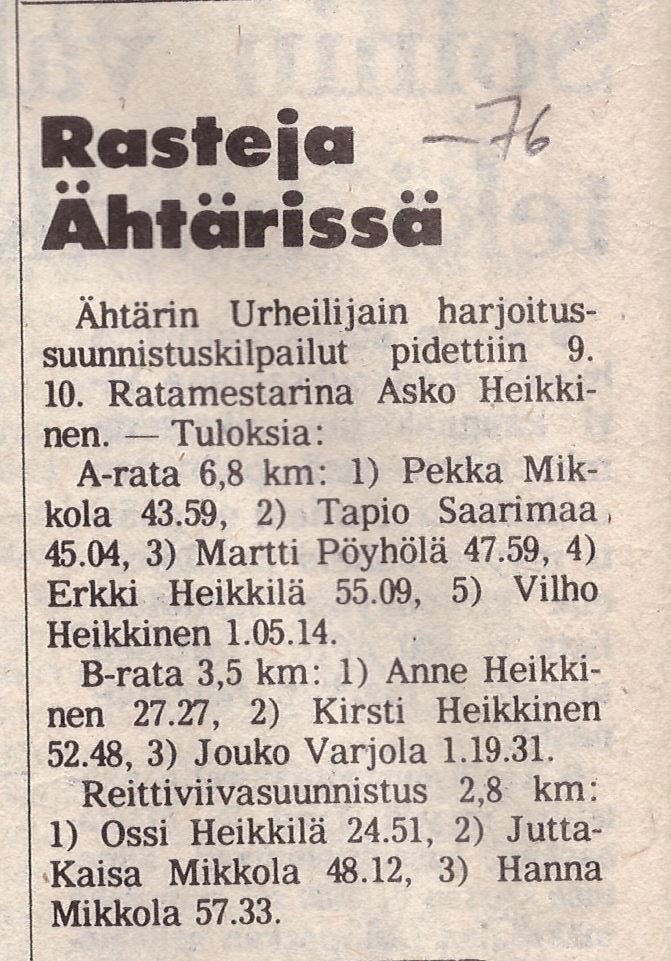 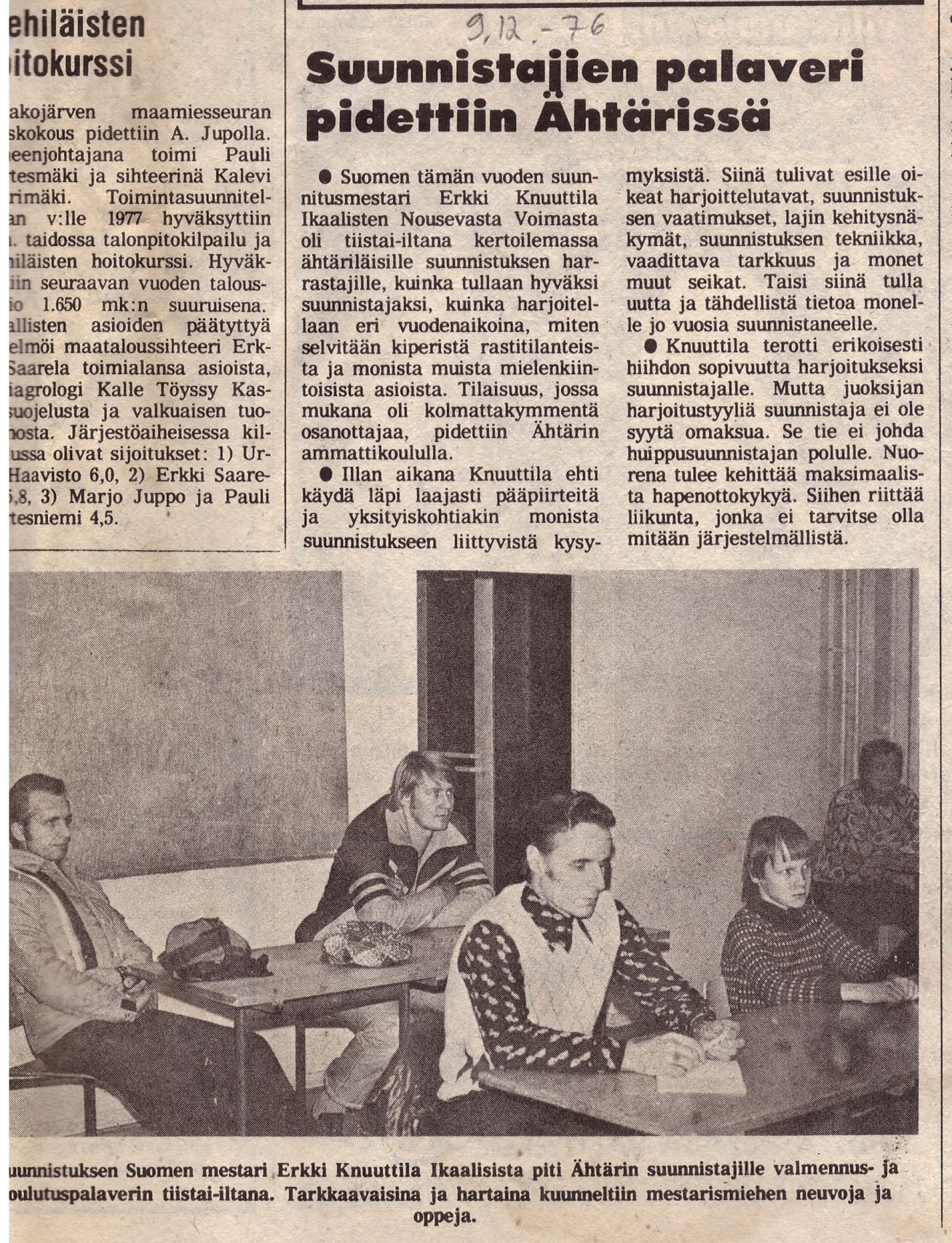 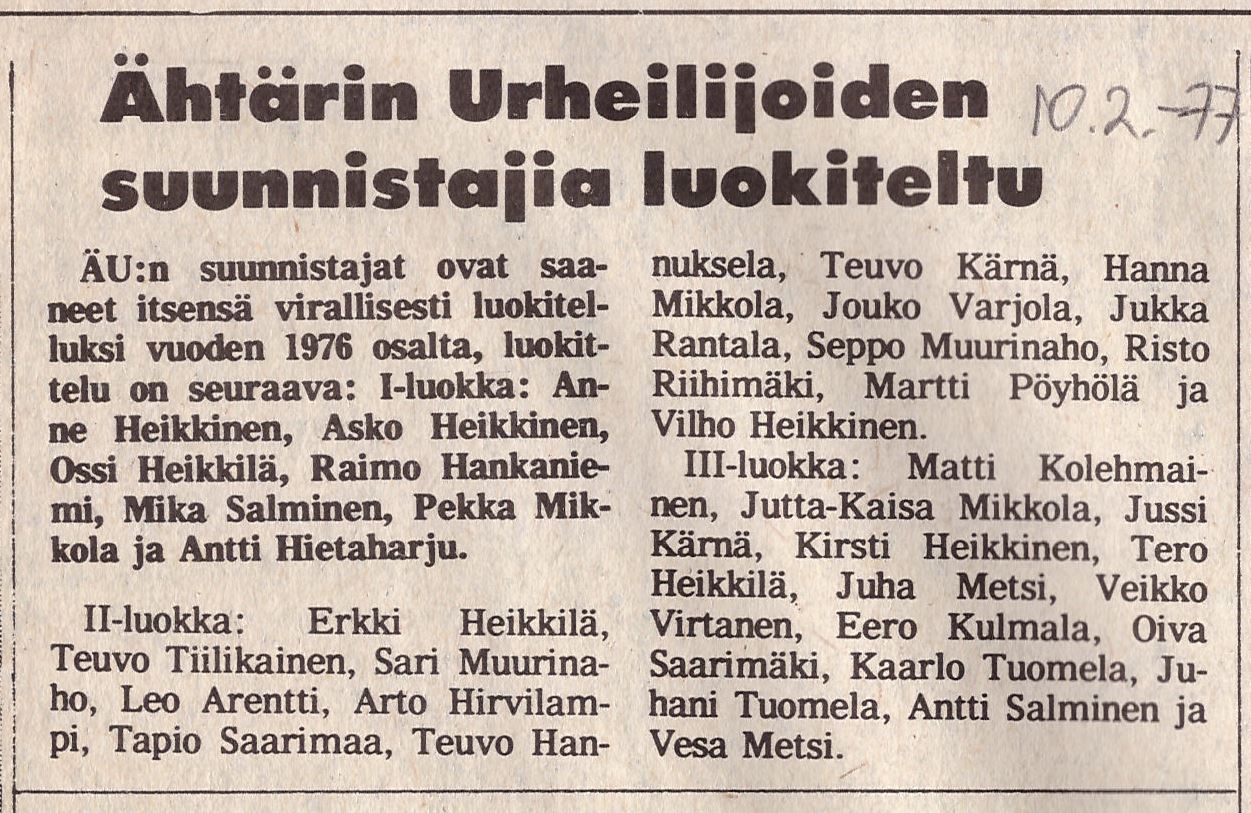 1977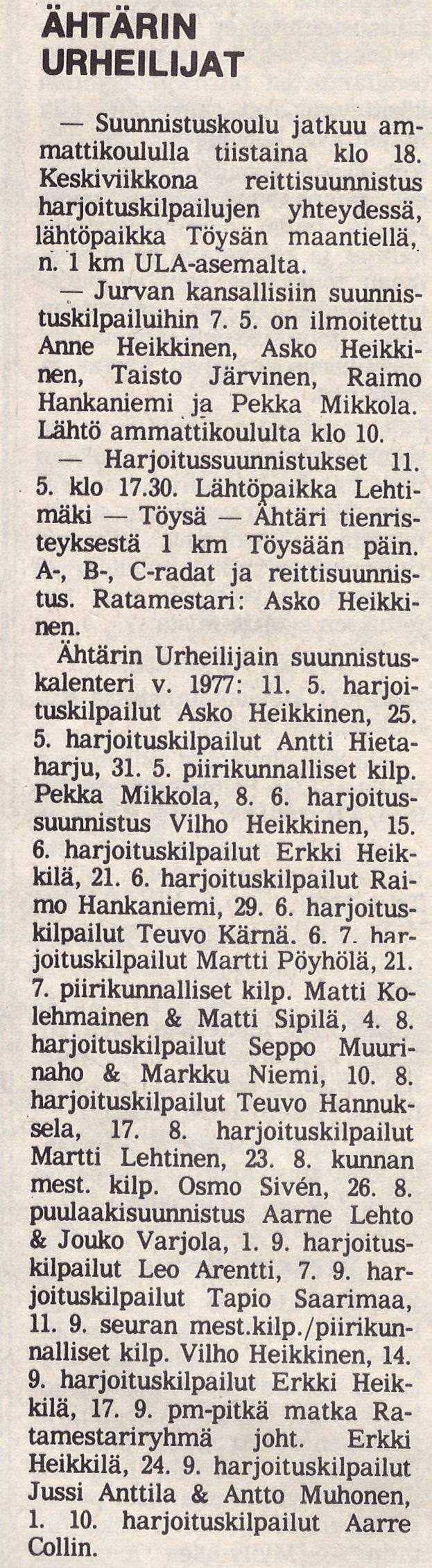 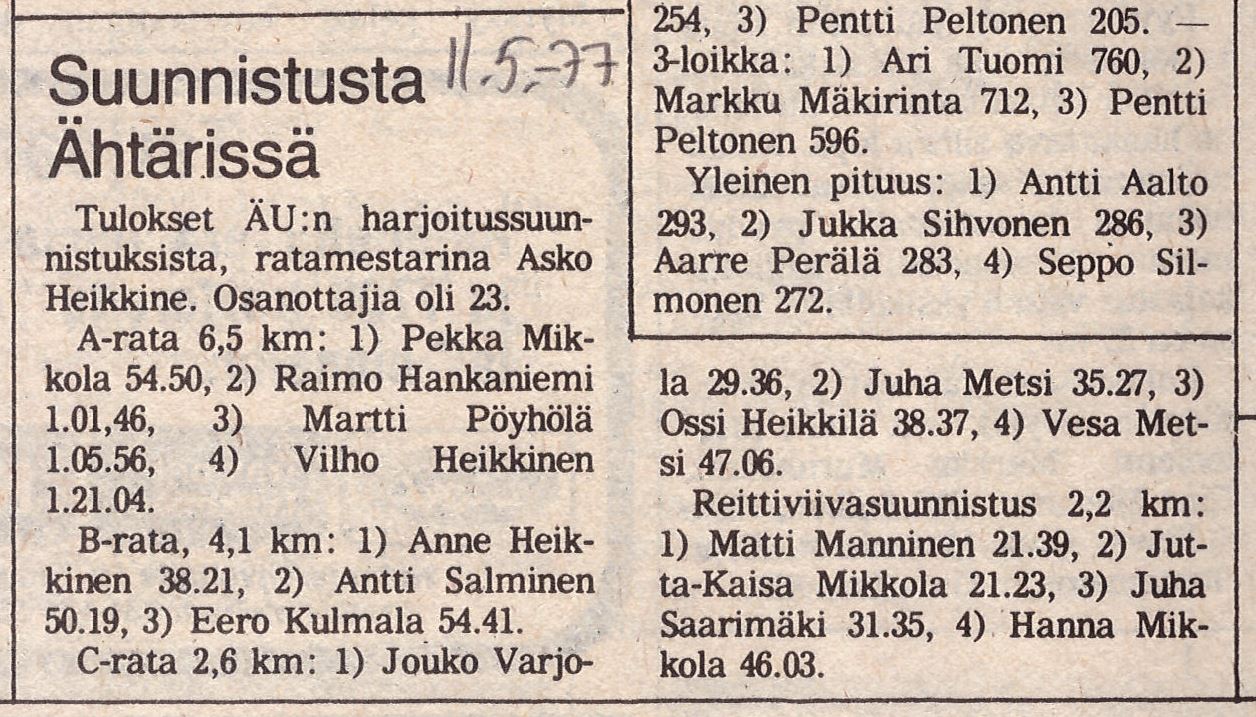 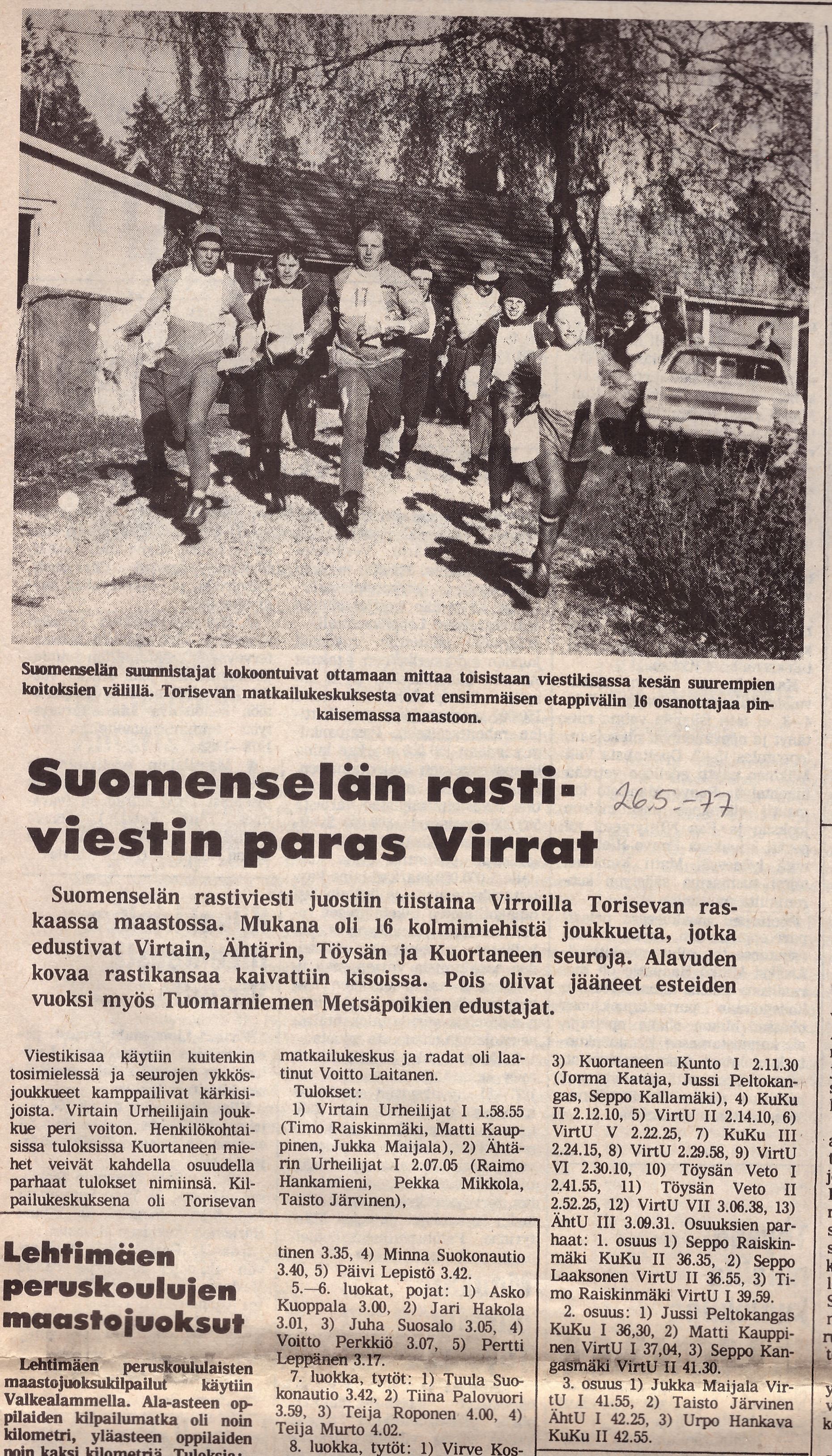 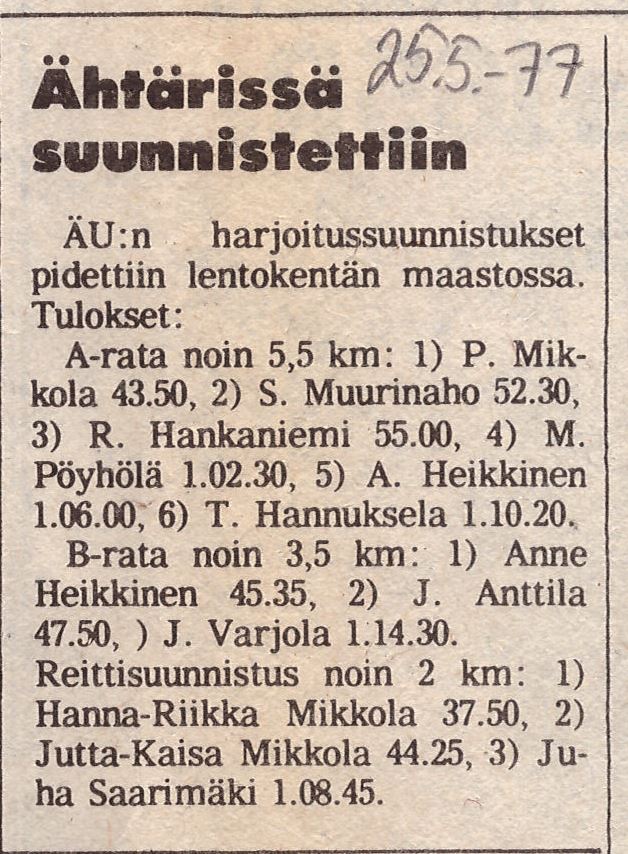 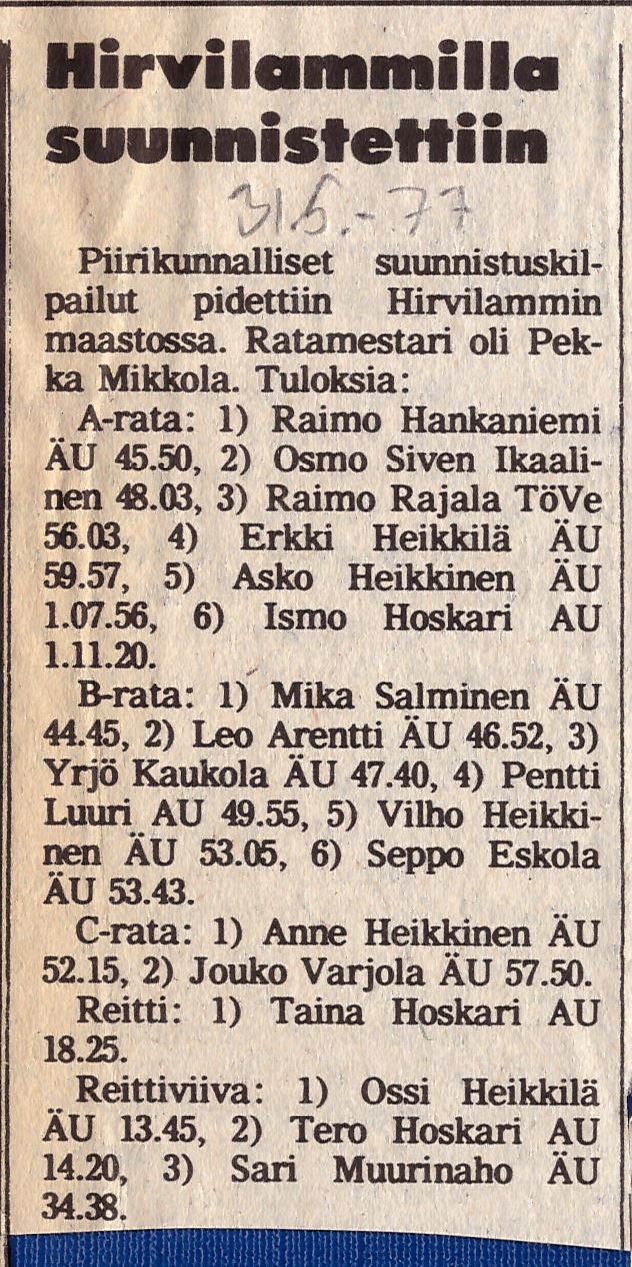 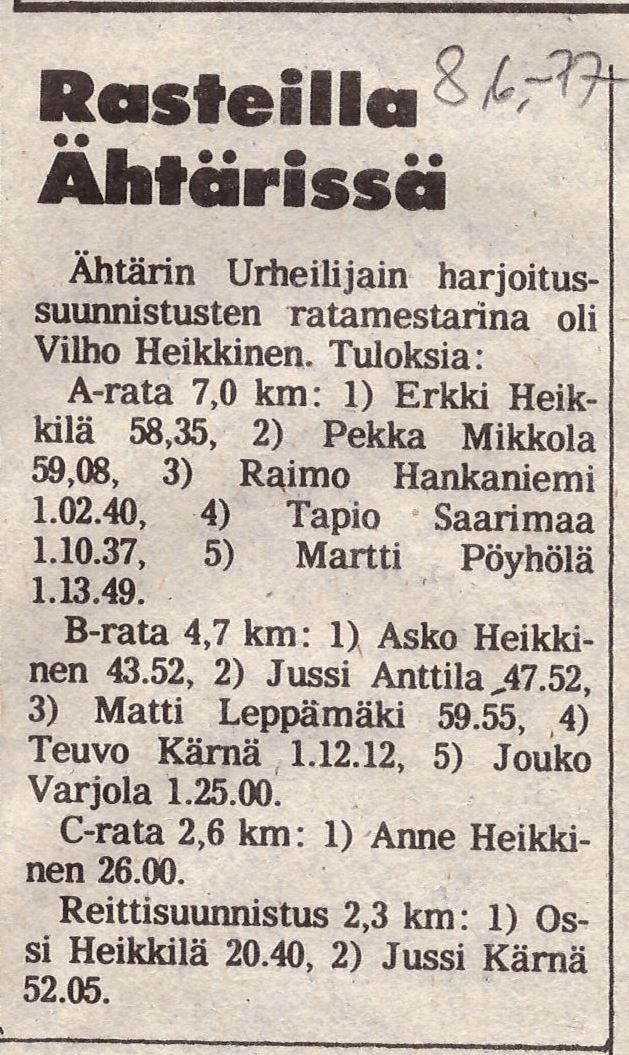 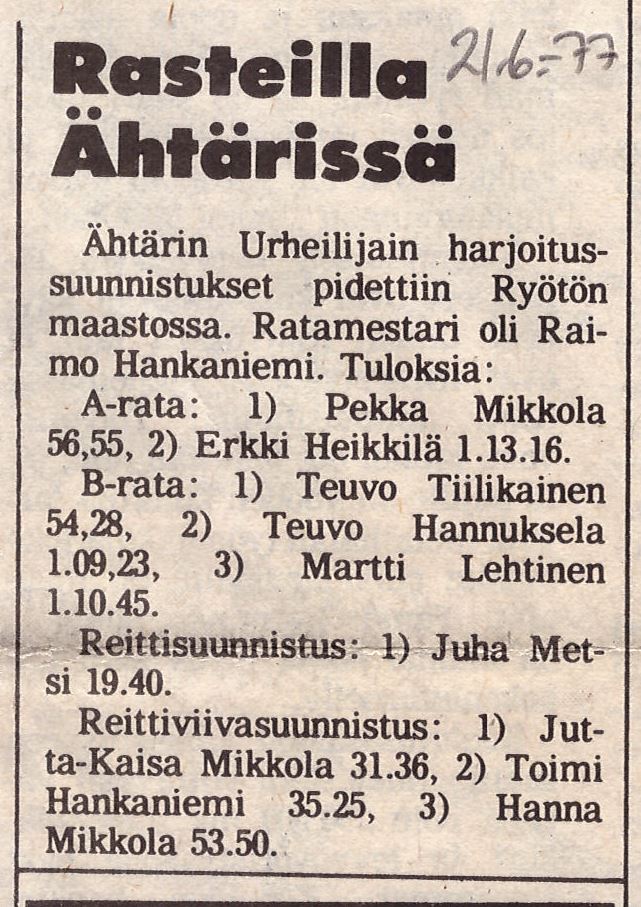 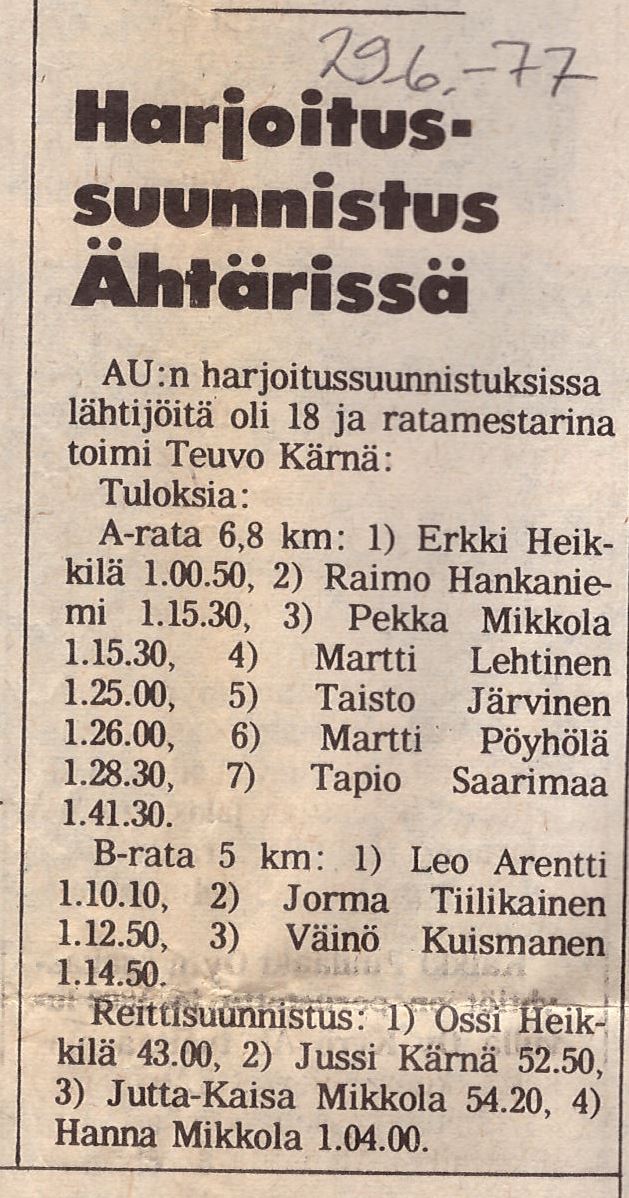 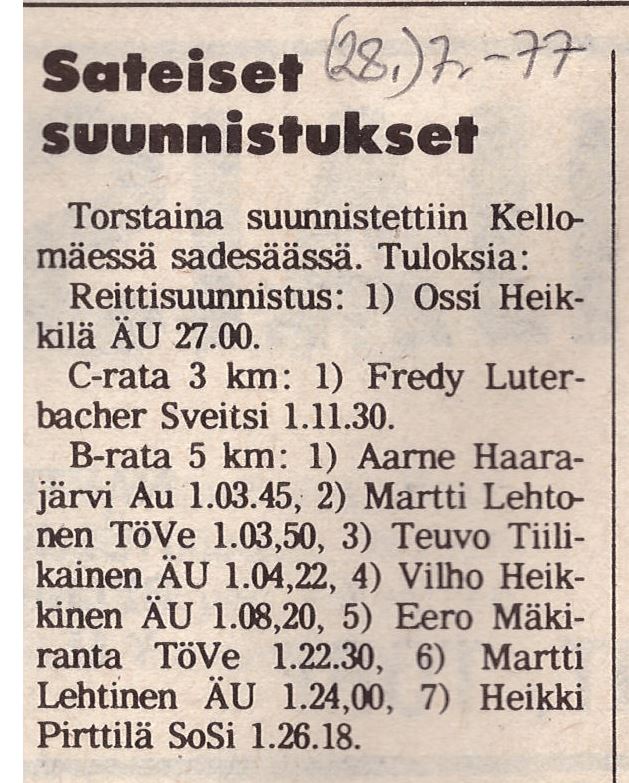 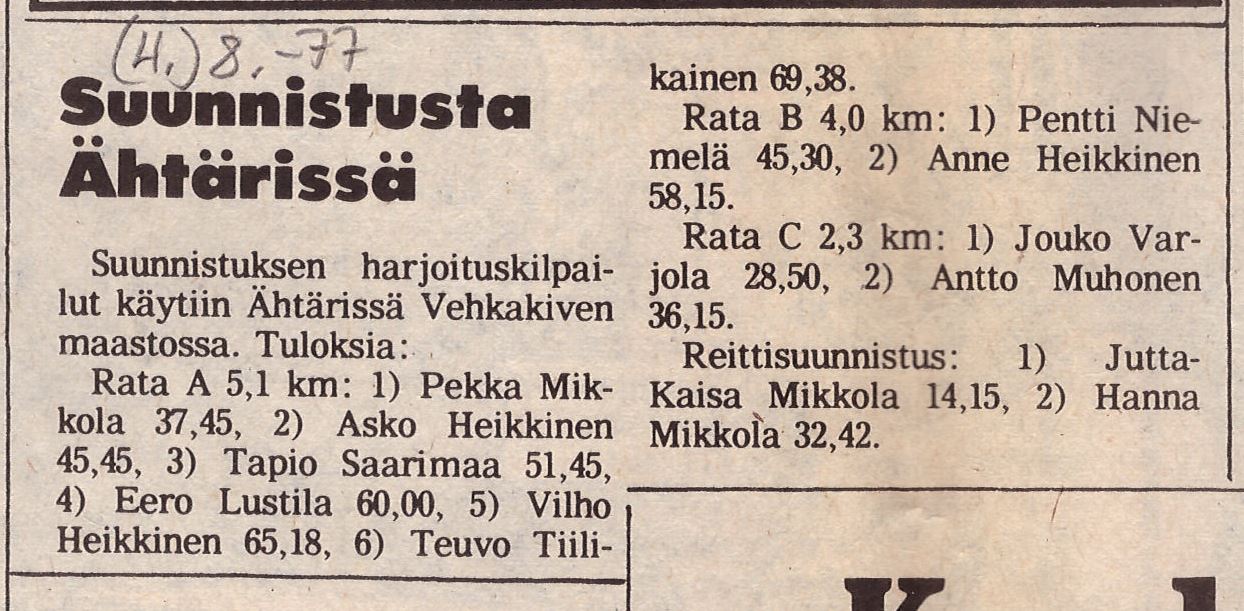 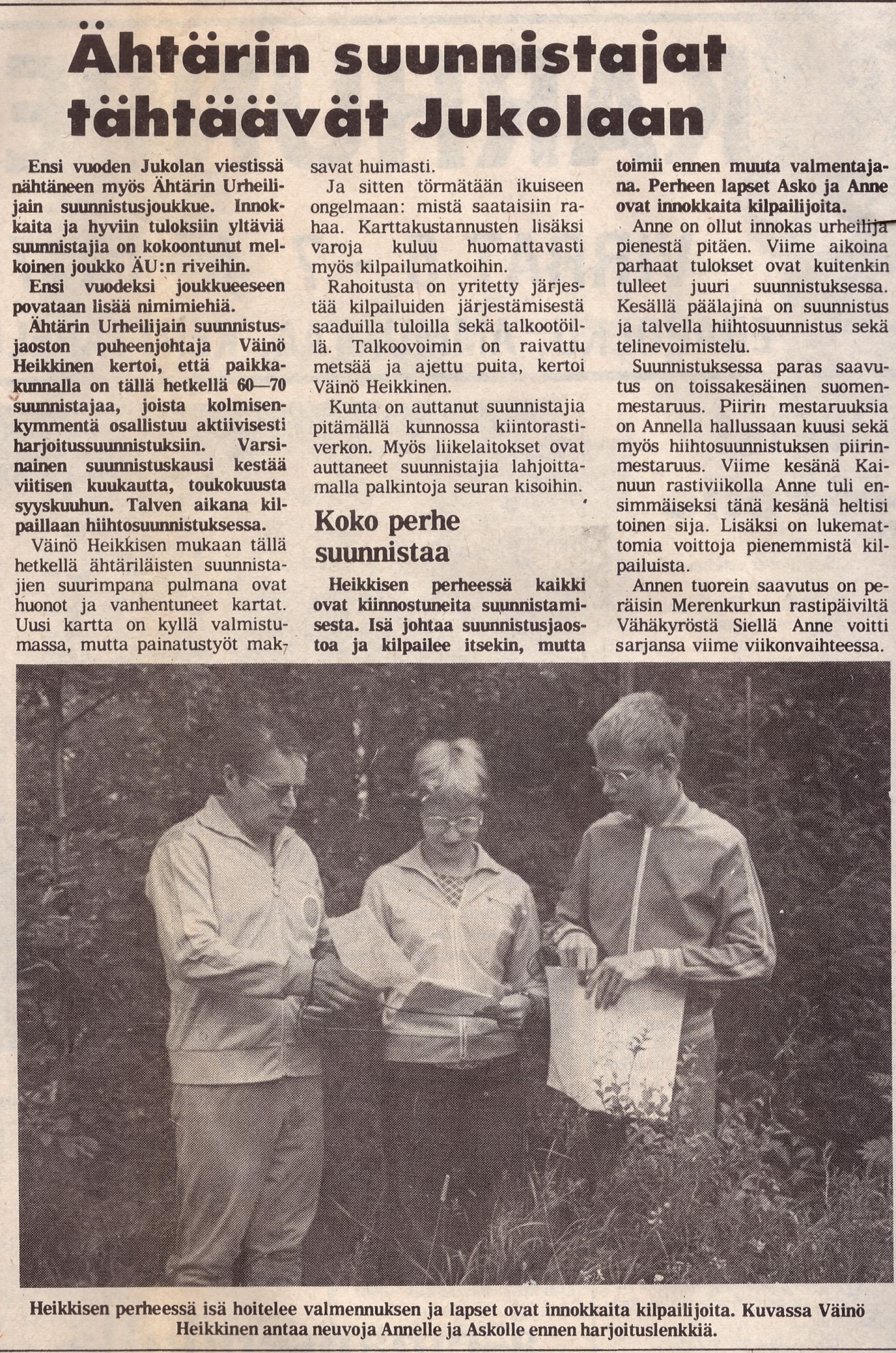 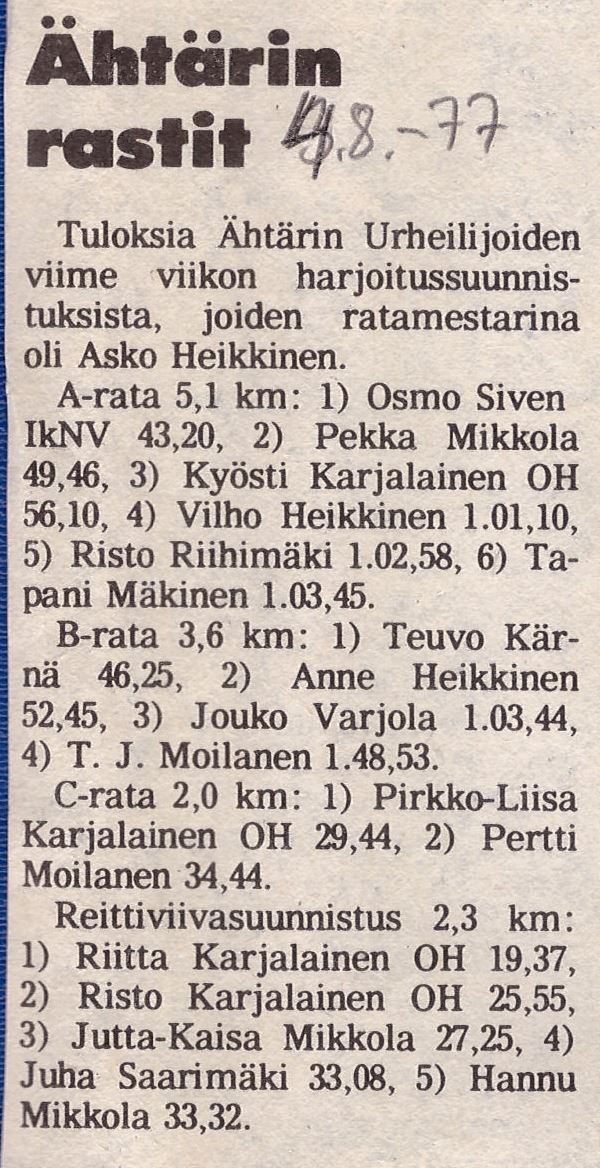 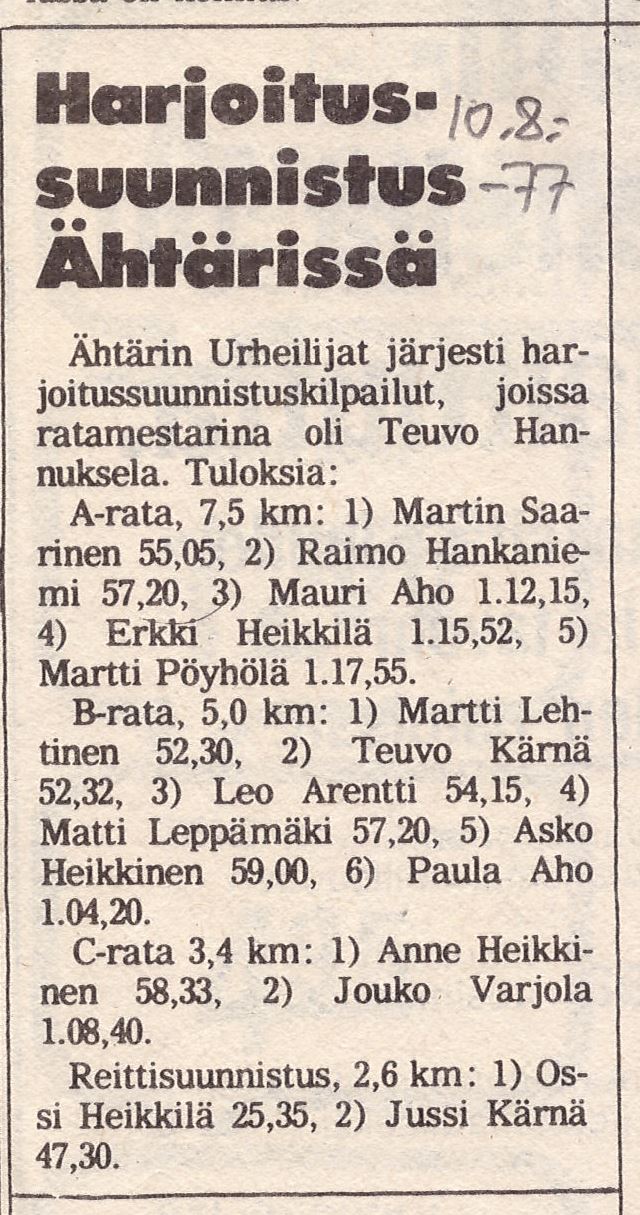 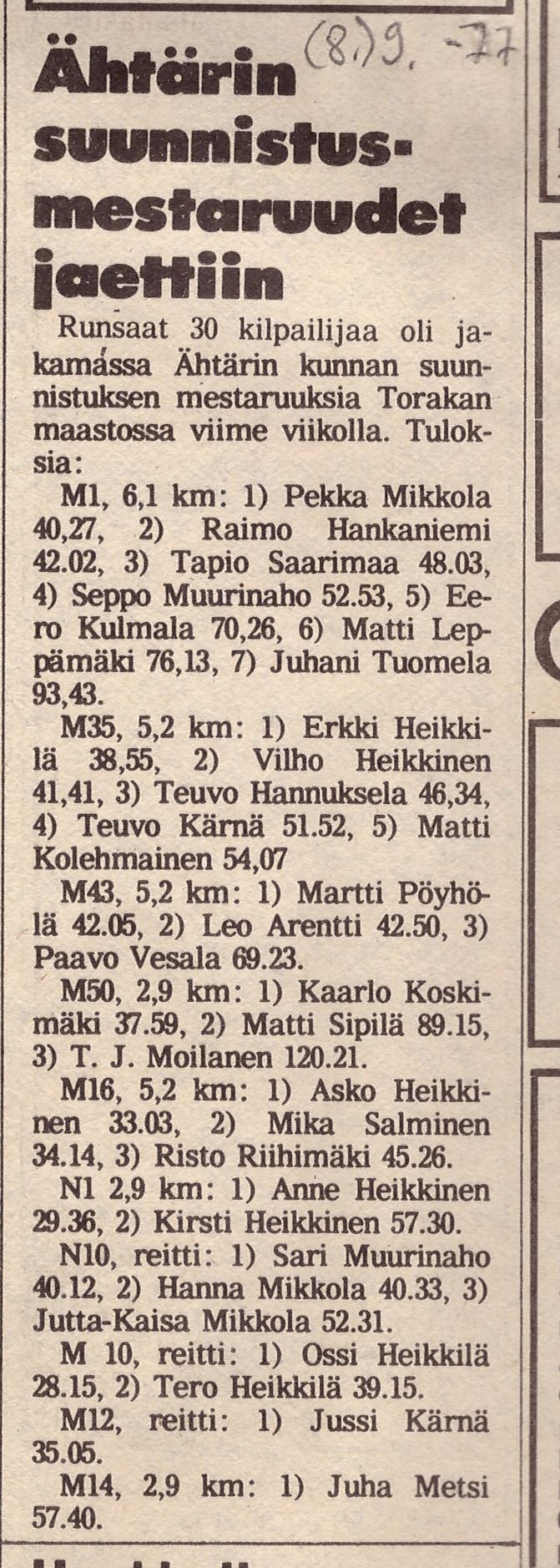 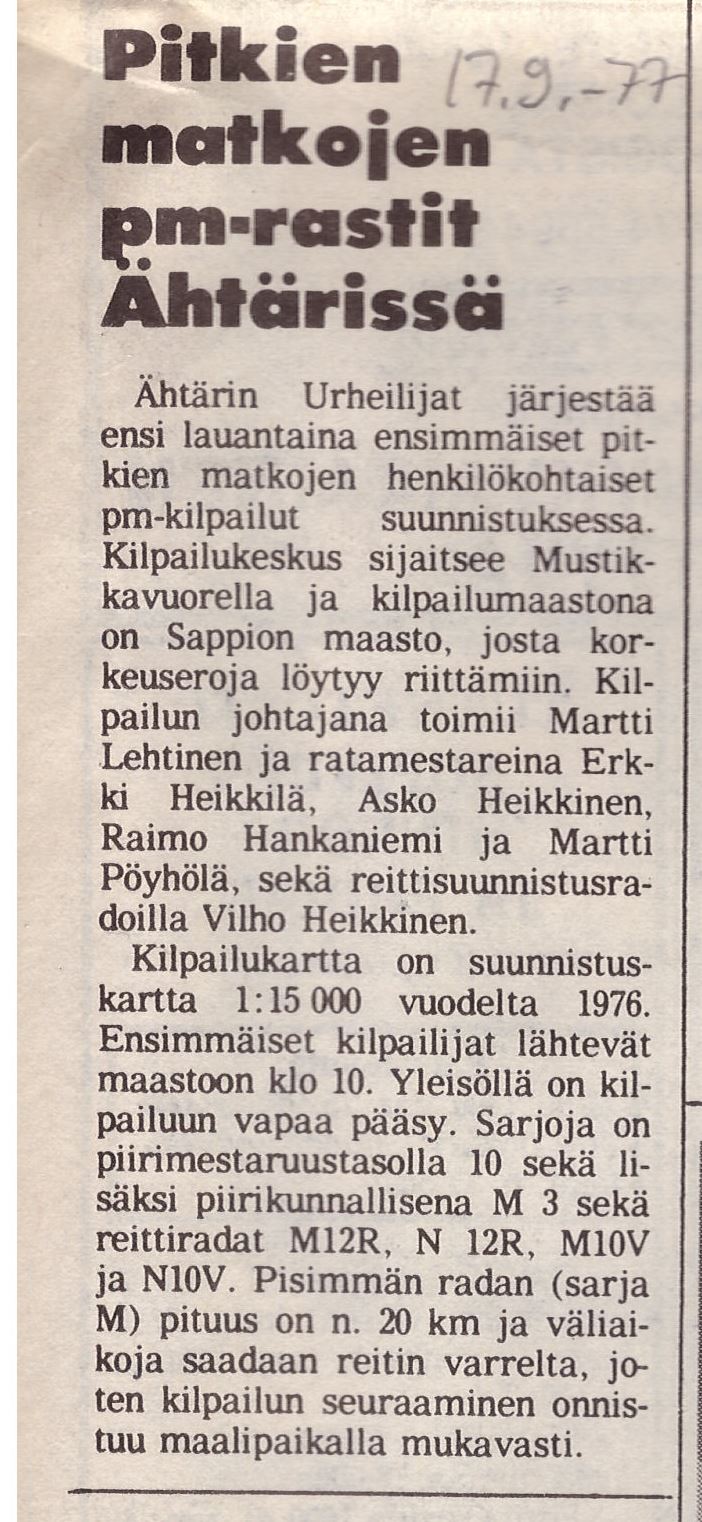 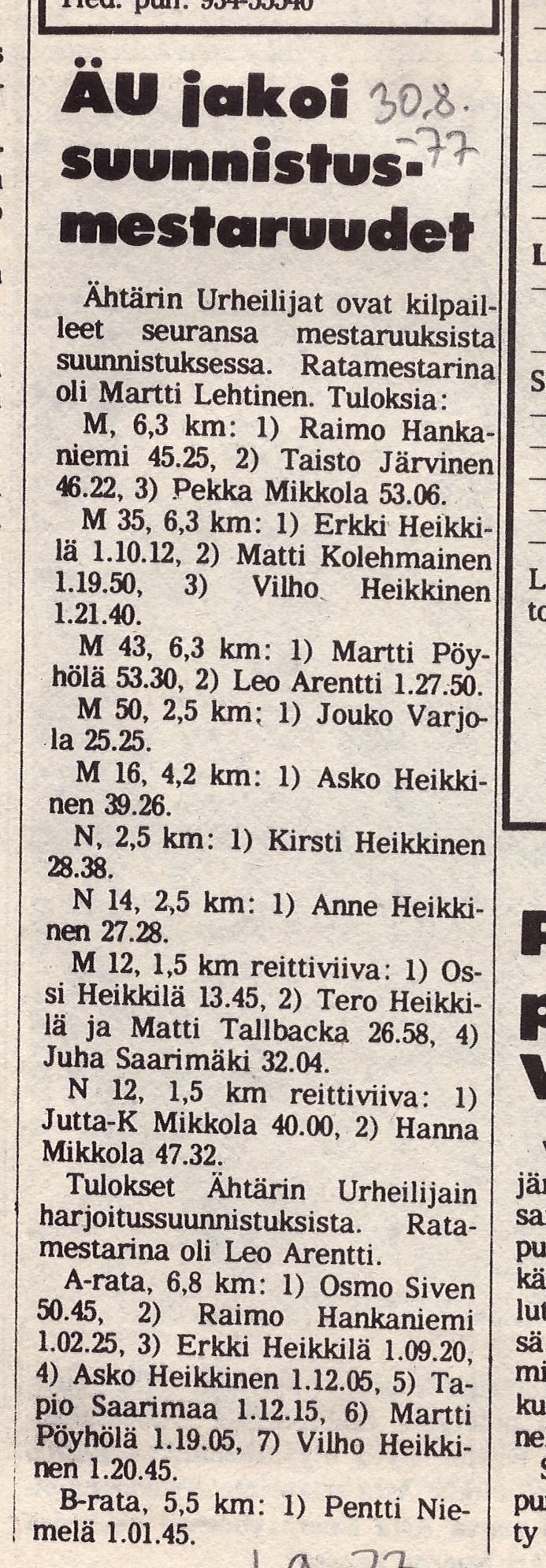 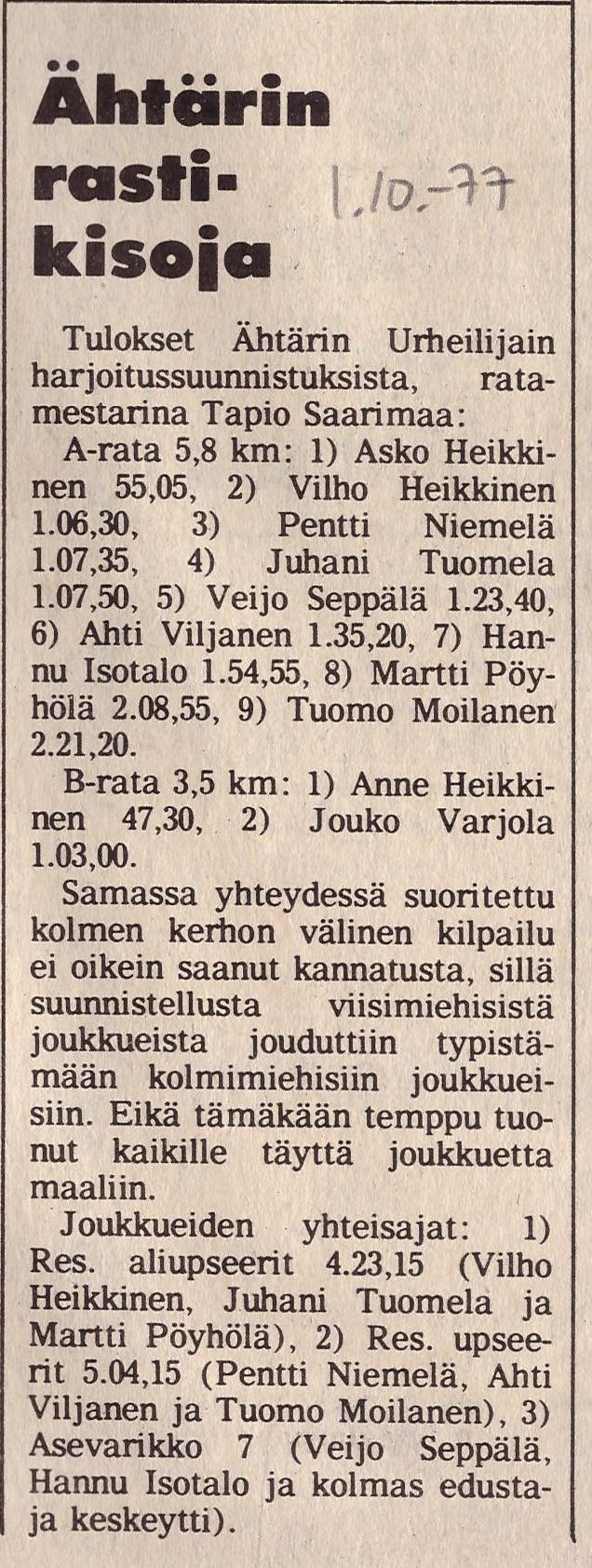 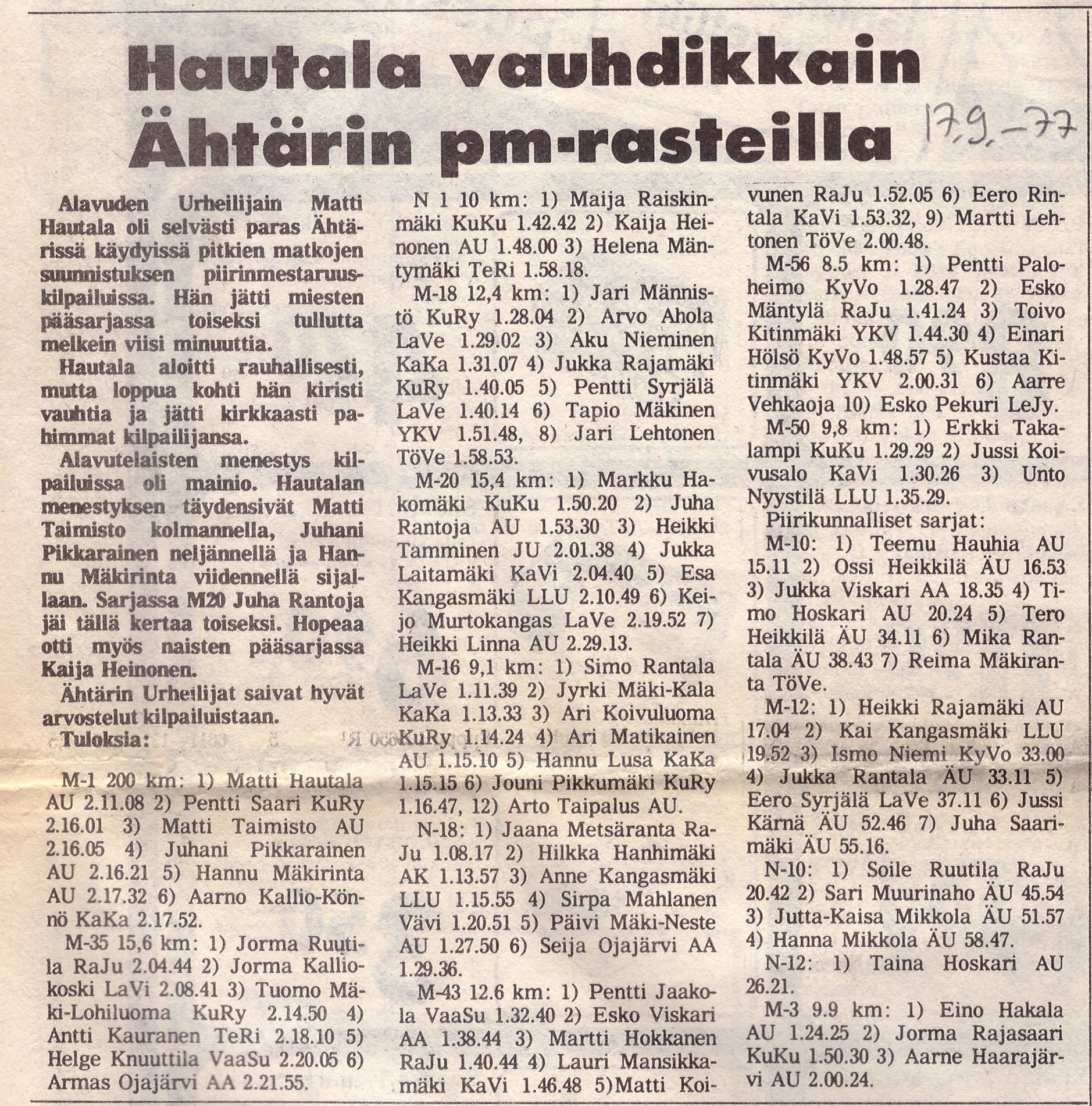 